 Inland Volunteer MonitoringGeneral Quality Assurance Project Plan (QAPP)Version 1.0For Water Quality Monitoring, Wetland Biological Assessments,And Invasive Species MonitoringPrepared by: ( Water Watch Partnership)Under contract with the Executive Office of Energy & Environmental Affairs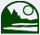 Reviewed by:Massachusetts Department of Environmental ProtectionDivision of Watershed ManagementDecember 2008Table of Contents  Acknowledgements	4How to Use This QAPP	5Summary of Requirements for Adopting the General QAPP	61.   Title and Approval Page	82.   Table of Contents	83.   Distribution List	84.   Project/Task Organization	95.   Problem Definition/Background	126.   Project/Task Description	157.   Measurement Quality Goals	188.   Training Requirements	259.   Documentation and Records	2610.  Sampling Process Design	2711.  Sampling Method Requirements	3412.  Sample Handling and Custody Requirements	4413.  Analytical Methods Requirements	4514.  Quality Control Procedures	4815.  Instrument/Equipment Inspection and Testing	5116.  Instrumentation Calibration and Frequency	5417.  Inspection & Acceptance Requirements for Supplies	5518.  Data Acquisition Requirements	5619.  Data Management	5720.  Assessment and Response Actions	6021.  Reports	6122.  Data Review, Validation and Verification Requirements	6223.  Validation and Verification Methods	6324.  Reconciliation with Data Quality Objectives	64References APPENDIX 1: General Quality Assurance Project Plan Adoption FormAPPENDIX 2.  Selected References To Specific Field MethodsAPPENDIX 3.  Selected References To Specific Lab MethodsAPPENDIX 4.  Miscellaneous ResourcesAPPENDIX 5.  Mass-Certified Laboratories APPENDIX 6.  Agency ContactsAPPENDIX 7.  Selected List of Suppliers of Sampling Probes, Kits, Etc.APPENDIX 8.  GlossaryAPPENDIX 9.  Examples of Labels, Forms, Training Records, Data SheetsAPPENDIX 10.  MassDEP-DWM Data Submittal Guidelines TABLESTable 4.1.    Project Organization (typical)                                                                                         	9Table 6.1     Anticipated Schedule (typical; variable, dependent on individual programs)	17Table 7.1.    Data Quality Objectives  (for common parameters)	19Table 10.1.  Typical Sampling Approaches	28Table 11.1.  General Sample Collection Methods	34Table 11.2.  Typical Field Sampling Considerations	39Table 13.1.  Typical Analytical Methods	45   Table 14.1.  Typical Quality Control Measures	49Table 15.1.  Typical Instrument/Equipment Inspection, Testing Procedures	51Table 16.1.  Typical Instrumentation Calibration Procedures	54Table 17.1.  Typical Supplies Inspection, Acceptance Procedures	55Table 19.1.  Data Management, Review, Validation, Verification Process	58AcknowledgementsThe General QAPP for Inland Volunteer Monitoring was written by  (Massachusetts Water Watch Partnership) under contract with the Executive Office of Energy and Environmental Affairs (EEA).  Reviewers included Richard Chase and Arthur Screpetis, Massachusetts Department of Environmental Protection (MassDEP), and Adrienne Pappal, Massachusetts Office of Coastal Zone Management.   For more information, contact Richard Chase, MassDEP, (508) 767-2859, richard.f.chase@state.ma.us.Disclaimer:References to trade names, commercial products and manufacturers in this General QAPP does not constitute endorsement by EEA and/or MassDEPHow to Use This General QAPPA Quality Assurance Project Plan (QAPP) outlines the procedures a monitoring project will use to ensure that the samples participants collect and analyze, the data they store and manage, and the reports they write are of high enough quality to meet project needs (EPA 1996). This General QAPP is intended to serve all organizations participating in the Massachusetts Office of Energy and Environmental Affairs (EEA) Monitoring Grants programs, those who are conducting volunteer monitoring and have an interest in submitting data to the Massachusetts Department of Environmental Protection (MassDEP), and those applying for grants in the future. It may also serve programs collaborating with other state and federal agencies in water quality monitoring activities.  The General QAPP contains baseline requirements to be met for various levels of data collection projects, as well as common objectives, parameters, methods and approaches for river, lake, and wetland chemical and biological monitoring.  Any group performing these types of monitoring activities can adopt the General QAPP as the project QAPP.  (If not adopted, an individual project QAPP is typically required.  Types of monitoring activities where an individual project QAPP may be more appropriate include: direct flow monitoring, best management practice (BMP) evaluation, low-level metals and toxic contaminant sampling, fish population sampling, and toxicity testing.) Individual groups adopting this General QAPP must follow these steps:Carefully review the General QAPP for its contents and to ensure that your program can meet its requirements.Complete the “General QAPP Adoption Form” (AF) found in Appendix 1.  This form is made up of a series of templates that must be filled out.  Instructions for completing each element of the General QAPP Adoption form are found in the corresponding numbered chapter of the General QAPP.  Use caution when copying from the GQ and pasting into the AF to ensure that the information is accurate and relevant to your group.  The General QAPP and Adoption Form are simplified by design; more in-depth analysis and decision-making is required to complete the form for your group’s objectives and potential.Submit only the General QAPP Adoption From for review and approval by MassDEP (see Chapter 1 for more information).  Groups that submit the General QAPP Adoption Form will not be required to develop a stand-alone or individual project QAPP for their respective project.  Guidance on establishing monitoring goals that are specific to a particular program can be found in The Massachusetts Volunteer Monitor’s Guidebook to Quality Assurance Project Plans, available at: http://www.mass.gov/dep/public/volmonit.htm or by request from MassDEP.  For more information, contact Richard Chase, MassDEP (508) 767-2859, richard.f.chase@state.ma.us.If discrepancies are found between the Guidebook and this General QAPP, use information found in the General QAPP. The QAPP guidebook contains advice (See: “How to Use the Guidebook-Timing for Success”) on the time required to undertake this process.  In general, program planning and development of the General QAPP Adoption Form should begin approximately five to six months prior to beginning the actual sampling program.   Words or phrases shown in bold, italicized type on the first occurrence in this document are defined in the Glossary in Appendix 8 (excepting uses in Tables of Contents, titles, or summary requirements statements). Summary of Requirements for Adopting the General QAPPThe General QAPP Adoption Form must be submitted to MassDEP for review and approval.  The General QAPP Adoption Form has been approved once the signature approval page is completed - Please note, recipients of EEA Monitoring Grants must have a Title and Approval Page that has been signed by the grantee and the appropriate MassDEP agency representatives before proceeding with project implementation.  Include a Table of Contents containing the 24 elements of the General QAPP in the General QAPP Adoption Form. The Table of Contents must also list (by name) the QAPP’s appendices (e.g., such as the analytical laboratory’s QA plan and Standard Operating Procedures or SOPs), as applicable.The approved General QAPP Adoption Form must be distributed to major project participants.The project must have an organized structure for effective communication and completion of tasks.The General QAPP Adoption Form must document sufficient background knowledge, demonstrated need and defined objectives of the proposed monitoring.The General QAPP Adoption Form must include a brief project summary (i.e., who, when, where, why and how data collection will occur), including a task calendar.Clear and achievable data quality objectives for each parameter to be measured in the project must be stated in the General QAPP Adoption Form.Instruction in all aspects of project data collection and management shall be provided to project participants (as applicable, depending on assigned tasks) and shall be documented, including trainee signatures, trainer(s), dates of training and subject matter.Documentation and record keeping for all project activities related to data collection and data quality shall be implemented for the duration of the project or QAPP approval period.a. The General QAPP Adoption Form must discuss measures to be taken to ensure the health and safety of all project participants for the duration of the project.b. The General QAPP Adoption Form must explain the general thought process behind the sampling plan, as well as provide detailed information regarding the “what, when, how, where and why” that was generally referred to in Element 6 of the General QAPP Adoption Form.All sample collections shall follow group-specific Standard Operating Procedures (SOPs), as contained or referenced in a project-specific General QAPP Adoption Form.  The procedures used to label, transport, store and track custody of samples must be explained in the project General QAPP Adoption Form.All analytical methods used in the project shall be identified in the General QAPP Adoption Form and be based on standardized laboratory methods that are specifically referenced or contained in the project-specific General QAPP Adoption Form.Project sampling shall include appropriate field and laboratory quality control samples to assess general data quality issues, as well as specific data quality objectives specified in Element 7 of the project General QAPP Adoption Form.The project shall include a systematic process for consistently checking, testing and maintaining instruments and equipment for proper functioning.All instruments used in the project shall be calibrated at a pre-determined frequency to ensure instrument accuracy and precision for the duration of the project (with logbook documentation).The procurement, inspection and acceptance of sampling, analytical and ancillary project supplies shall occur in a consistent, timely manner.  The General QAPP Adoption Form shall provide detailed information for any non-project data used in developing and implementing the General QAPP Adoption Form or in any other way affecting the project.  As detailed in the General QAPP Adoption Form, the project shall include a data management system.The project shall have a defined process for identifying and effectively addressing issues that affect data quality, personal safety, and other important project components.  The project shall include a reporting mechanism for project data.  Reporting shall include raw data, QC data and important metadata.All project data, metadata, and quality control data shall be critically reviewed to look for problems that may compromise data usability. The General QAPP Adoption Form shall explain how all project data and metadata are reviewed and approved as usable data (and as un-usable when the data are questionable for any reason). The General QAPP Adoption Form shall describe a process (and mechanisms to accomplish it) whereby resulting data are compared to the planned DQOs in the project General QAPP Adoption Form. 1. Title and Approval Page□ General QAPP Requirement #1: The General QAPP Adoption Form must be submitted to MassDEP for review and approval.  The General QAPP Adoption Form has been approved once the signature approval page is completed. Recipients of EEA Monitoring Grants must have a Title and Approval Page that has been signed by the grantee and the appropriate MassDEP agency representatives before proceeding with project implementation.  See Section 1 of the General QAPP Adoption Form in Appendix 1 for a Title and Approval Page Template.    2. Table of Contents□ General QAPP Requirement #2: Include a Table of Contents containing the 24 elements of the General QAPP in the General QAPP Adoption Form3. Distribution List □ General QAPP Requirement #3: The General QAPP Adoption Form must be distributed to the following major project participants:RequiredProject ManagerMonitoring Program Coordinator			Program Quality Assurance Officer			Program Participants			Project Field Coordinator		Project Lab Coordinator		Richard Chase, MassDEP QA Officer						 	, 2nd floor,        Phone: (508) 767-2859; Fax: 508-791-4131	email: richard.f.chase@state.ma.usArthur Screpetis, MassDEP Technical Reviewer		, 2nd floor,             Phone: 508-767-2875; Fax: 508-791-4131		email: arthur.screpetis@state.ma.usContract analytical lab(s) manager/director Agency Project Contact RecommendedOther project participants, contacts, data usersTown/City Governance	Conservation Commission	Regional/Local Planning OfficeTechnical Advisory Committee (as applicable)		4. Project/Task Organization□ General QAPP Requirement #4:  The project must have an organized structure for effective communication and completion of tasks. Table 4.1. Project Organization (typical) Table 4.2. Typical Organizational Chart: Lines between boxes indicate who communicates directly with whom.5. Problem Definition/Background□ General QAPP Requirement #5: The General QAPP Adoption Form must document sufficient background knowledge, the need for the proposed work, and defined objectives.The Executive Office of Energy & Environmental Affairs (EEA) supports organizations that monitor watershed resources, coordinates such efforts with state priority projects, and gathers valuable information to support the protection and restoration of important aquatic habitats and natural resources.  Historically,  citizen groups active in wetlands and water bodies have conducted monitoring programs including: ground and surface water quality monitoring, wetland biological assessments, and monitoring for invasive species to support the protection and restoration of critical natural resources.  This General QAPP addresses monitoring activities related to the following four issues:  1) Water Quality:  The Commonwealth’s watersheds suffer from a number of impairments to water quality, with over 90% of the impaired waterbodies in  containing elevated levels of bacteria or nutrients.  Data collected from this effort are intended to assist MassDEP in evaluating waterbodies that have not yet been assessed, documenting water quality trends necessary for the designation of strategies to remediate the impairment, and evaluating water quality in areas where these strategies are already being implemented.  2) Biological & Habitat Assessment: Biological assessments (e.g. macroinvertebrate, aquatic plant survey, fish sampling) are a direct measure of the health of the aquatic community.  They are used to evaluate aquatic life use-support status and to supplement other water quality monitoring and management programs. Biological assessments are considered response indicators: measures of integrated or cumulative reactions to exposure and stress, such as elevated temperature or chemical levels, depressed oxygen levels, or altered habitat.  Habitat assessments are considered stressor indicators, in that they can reveal activities or alterations that affect the aquatic environment, such as: increased sediment, unnaturally changing flow regimes, changes in river channel morphology, and reduced shading. 3) Wetland Health Assessment: Wetland biological assessments are a critical component of the evaluation of development impacts on important aquatic habitats.  Evaluation of these impacts requires not only the collection of water quality data, but also an assessment of the biological response of these systems to anthropogenic factors. These assessments will aid the Commonwealth in establishing baseline conditions, measuring the scale of the impacts to these systems, and assessing the response of wetlands to restoration efforts.  4) Invasive Species:  Invasive, introduced species may pose a significant threat to the Commonwealth’s freshwaters. According to the  Aquatic Invasive Species Management Plan: “…aquatic macrophytes such as water chestnut and Eurasian water milfoil have become established and are aggressively spreading in lakes and ponds. In addition, common reed and purple loosestrife are rapidly clogging waterways and outcompeting native species. Although the zebra mussel has yet to be documented in , it is found in the  side of the Housatonic watershed, very close to the  border. The Asian clam and other species of aquatic macrophytes such as hydrilla and giant salvinia are causing problems in nearby states and have a reasonable chance of making it to  if conditions are favorable.” (CZM 2002, pg. 5)The economic losses associated with invasive species have been estimated at hundreds of millions to billions of dollars nationwide, and more effort is needed to monitor for new infestations.  Invasive species monitoring efforts will allow the Commonwealth to better understand vectors of introduction, analyze population dynamics, and eradicate new introductions before they spread.Volunteer monitoring activities (including studies funded by EEA volunteer monitoring grants programs) typically include one or more of the following objectives:Provide quality-controlled data that support the assessment and restoration of watersheds and critical habitats through the implementation of Commonwealth programs such as:MassDEP 305(b) Waterbody Health Assessments:	http://www.mass.gov/dep/water/resources/wqassess.htmMassDEP TMDL development for impaired waters:	http://www.mass.gov/dep/water/resources/tmdls.htmClean Water Act Section 319 projects:	http://www.mass.gov/dep/water/319sum06.pdf Aquatic Invasive Species Management Plan:	http://www.anstaskforce.gov/Mass_AIS_Plan.pdfEEA Watershed Action Plans:	http://www.mass.gov/envir/water/publications.htm Office of Coastal Zone Management (CZM)  Pollution Remediation Program:	http://www.mass.gov/czm/cprgp.htmCommonwealth Beaches Act:http://www.mass.gov/legis/laws/seslaw00/sl000248.htmCZM Wetlands Restoration Program:	http://www.mass.gov/czm/wrp/index.htmMassachusetts Department of Fish and Game, Riverways Adopt-a-Stream Program:	http://www.mass.gov/dfwele/river/programs/adoptastream/index.htmRiverways RIFLS Program:	http://www.rifls.org/Massachusetts Department of Conservation and Recreation (DCR), Lakes and Ponds Program: 	http://www.mass.gov/dcr/waterSupply/lakepond/lakepond.htm and Ponds Program, Weed Watchers: 	http://www.mass.gov/dcr/waterSupply/lakepond/weedwatch.htmLeverage the Commonwealth’s funds to increase the collection of quality data.  A common goal of data collection is to produce data of known and documented quality, in support of state monitoring programs, state water body health assessments (305(b)), Total Maximum Daily Load (TMDL) programs, municipal infrastructure improvements, Clean Water Act Section 319 projects, Massachusetts Wetlands Restoration Program projects, to collect baseline information for waters that are currently not assessed, and to advise local-level decision makers and educate the public on the condition of local waters and habitats.Watershed/Wetlands health assessment.  This objective is to assess the ecological health (which may include water quality, habitat, plants, benthic macroinvertebrates, etc.), relative to the attainment of designated uses as described in the Massachusetts Surface Water Quality Standards (MassDEP 2007). Information objectives may include: addressing specific baseline data needs, monitoring for changes in watershed/wetlands health and evaluating the need for restoration or mitigation efforts. These objectives are typically met by collecting multiple samples per year, at fixed stations for a given number of years.  Details are provided in Sections 10 and 11, and in a program-specific General QAPP Adoption Form. Pollution source identification and impact assessment.  Impacts may be positive (e.g. best management practice or BMP) or negative (e.g. pollution source).  This objective is met in two stages: 1) source tracking: as necessary to locate suspected pollution sources, and 2) monitoring known/potential sources with temporal or spatial bracketing of a particular impact on a schedule chosen to capture discharges and, for comparison purposes, periods when or locations where no discharge occurs, as appropriate.Invasive species assessments.  This objective is to monitor existing invasive species and provide early detection of newly arrived species by gathering quantitative information on introduced species in a variety of habitats.  By collecting data on the location of invasive species, state agencies may be better able to determine the extent of an invasion and possible methods for spread prevention and/or eradication.Public education and outreach.  This objective is to train and engage volunteers in monitoring to develop better understanding of the importance of water resources and to encourage their fellow citizens to take an active role in the preservation and restoration of their local water bodies and watersheds.Local infrastructure improvements.  This objective is to evaluate the performance of stormwater infrastructure such as settling basins, retention basins, conveyances, outfall pipes, etc.  Other data use objectives. Specify in the General QAPP Adoption FormStudies funded by EEA monitoring grants or that otherwise provide data to state agencies will have specific reporting requirements.  See Section 20 of the General QAPP Adoption Form for further information.6. Project/Task Description□ General QAPP Requirement #6: The General QAPP Adoption Form must include a brief project summary (i.e., who, when, where, why and how data collection will occur), including a task calendar.The type of data that can be collected under this General QAPP includes, but is not limited to:Water depth, depth of sample location, depth to water surface from fixed points and staff gage water level readingsSecchi disk and transparency tube measurements for water clarity/transparencyDepth of the sample siteChlorophyll-a concentrations as an estimate of algal populationsPhosphorus and nitrogen forms to measure nutrient levelsTurbidity, solids, and conductivity to evaluate the presence of dissolved or suspended materials in the water column Dissolved oxygen concentration and percent saturation to determine the amount of oxygen available for aquatic life, and to detect stratification when collected along depth profiles.Temperature to determine the suitability of habitat for aquatic life, and to detect stratification when collected along depth profiles.Alkalinity and pH to determine if the waterbody is affected by acid depositionPresence of invasive plants/animals to track the existence, spread, and/or success of removal efforts. Bacteria and viruses to evaluate health risks associated with recreation Detection of optical brighteners/fluorescent whitening agents (FWAs), caffeine, and pharmaceutical and personal care product metabolites to indicate the presence of sewage   Biological monitoring to determine the nature of plant and animal communities and their response to changes in water quality or habitat condition.Habitat monitoring to determine suitability of waters for aquatic life, to assess land use impacts on waterways, and to aid in interpretation of biological monitoring data. Wetland health assessments, including macroinvertebrates, physical and chemical indicators found in rivers and/or lakes, monitoring of wetland-associated flora and fauna (e.g. amphibians, birds), soils, and vernal pools.For water quality monitoring under this QAPP, data can be collected at regular intervals throughout the sampling season, the duration of which is determined by the project team.  Some data (particularly macroinvertebrate and plant surveys) can be collected once during the sampling season depending upon the goal or purpose of the monitoring.  Other data can be collected monthly or weekly. In addition, some data may be collected continuously over a brief period of time, either using landside or instream monitoring devices.  Sites are selected to reflect representative, average conditions in a water body – at least one site per river reach of interest, lake, or wetland. In stratified or deep waterbodies, data can be collected vertically such that at least one sample is taken in each vertical segment of interest.  Some impact assessment monitoring may depart from this general schedule in order to temporally bracket discharge periods (e.g. during wet and dry events, before and after changes of land use, before and after installation of pollution control systems, etc.). Impact assessment monitoring of sites of interest can also be spatially bracketed (e.g. upstream/downstream of suspected pollution sources in rivers, near/far from sources, such as lakes and wetlands).  In general, raw or draft data are typically recorded on field and lab sheets and reviewed for quality control.  Final data are transferred to computer spreadsheets and reports, and distributed to the project team (as applicable).  The final data may be compared to state water quality standards or, when no statewide criteria exist, scientific literature such as the US Environmental Protection Agency’s ecoregional nutrient criteria: http://www.epa.gov/waterscience/criteria/nutrient/ecoregions/ or other appropriate indices.  The Monitoring Coordinator will develop findings and conclusions, which can be incorporated into a study report for dissemination to the QAPP distribution list, the local press, and other stakeholders via paper or electronic media.  Final results may also be disseminated at times throughout the sampling season via web sites, press announcements, or at informational kiosks at public water access locations, etc. Data can also be uploaded to EPA’s national water quality database: http://www.epa.gov/storet/wqx.html.Annual Task CalendarThis represents a typical revolving calendar.  Some tasks may continue into the following year (e.g. specimen identification, data interpretation and reporting).  Specific details are located in the project-specific General QAPP Adoption Form.  Table 6.1   Anticipated Schedule (typical; variable, dependent on individual programs)7. Data Quality Objectives□ General QAPP Requirement #7: Clear and achievable data quality objectives for each parameter to be measured in the project must be stated in the General QAPP Adoption Form.Taken together, precision, accuracy, representativeness, completeness, and comparability comprise the major data quality indicators used to assess the quality of the program’s data.  Additional information on these topics can be found in Section 7 of The Massachusetts Volunteer Monitor’s Guidebook to Quality Assurance Project Plans (Godfrey et al. 2001). See also definitions of data quality objective terms in the glossary of this document, Appendix 8.  Typical precision objectives are listed in Table 7.1. Precision is often evaluated in the field by participants taking duplicate measurements for at least 10% of samples, where applicable. The frequency of duplicate measurements to be taken for each parameter must be described in Table 14.1.   Typical accuracy objectives are also stated in Table 7.1.  Procedures used to test or ensure accuracy are described in Table 14.1.  While training and audits help to ensure measurement accuracy and precision, quantitative measures of accuracy for water quality monitoring are usually estimated using laboratory QC data (blank results, fortified matrix results, known QC samples, etc).  The accuracy of biological sample identifications and assessments can be verified via expert taxonomic review.  Most sampling sites are selected to be representative of the waterbody (or in the case of hotspot monitoring, of the pollution source of interest).  Sample collection timing and frequency is selected to capture data that are representative of target conditions (e.g. a range of water levels, weather, seasons, etc.). The comparability of the data collected can be assured by using known protocols and documenting methods, analysis, sampling sites, times and dates, sample storage and transfer, as well as laboratories and identification specialists used so that future surveys can produce comparable data by following similar procedures.  Project monitoring should attempt to maximize the completeness of the dataset.  At least 80% of the anticipated number of samples are typically collected, analyzed and determined to meet data quality objectives for the project to be considered fully successful.  In the end, however, any quality-controlled data are usually considered useful in some way.  A report detailing the number of anticipated samples, number of valid results, and percent completion (number of valid samples/number of anticipated samples) for each parameter is typically produced.Detection Limits are defined in several different ways.  See Appendix 8 for definitions of level of quantitation, lower level of detection, and instrument, method, practical quantitation and reporting detection limits. Table 7.1. Data Quality Objectives (NOTE: these are example DQOs for common parameters; develop group-specific DQOs for your project)1) “General” accuracy objectives are estimates assuming a true value is known and could be tested; all analytical accuracy objectives (i.e., for samples) include non-detectable concentrations in ambient field blanks.2) For analytical samples, the objective for overall precision is typically based on the relative percent difference (RPD) of co-located, simultaneous duplicates3) Ranges may vary from those proposed in the General QAPP.  Consult your laboratory and scientific advisory committee and insert the appropriate range for your specific study4) The preferred indicator for freshwaters is E. coli.5) PPCPs include such human-sources chemicals as caffeine, acetaminophen, cotinine (nicotine metabolite), codeine, triclosan (antimicrobial), ibuprofen, aspirin, coprostanol, sulfamethoxazole, azithromycin, carbamazepine, cholesterol, etc. 6) Polymerase Chain Reaction (PCR)-type testing for marks of human influence (e.g., septic, wastewater) on water quality can include detection of the Bacteroidetes bacteria human marker, detection of the Enterococcus faecium esp gene and other published methods.7) Optical brighteners and fluorescent whitening agents are different terms for chemicals that are added to almost all laundry soaps and detergents, and which are therefore useful indicators of potentially ineffective sewage treatment.  8) Due to the complexities involved in accurately estimating streamflow, streamflow measurements (volumetric, cfs) should only be performed by experts.  Staff gage readings (that are incorporated into a site-specific stage-discharge curve) are more appropriate for volunteer groups.	 Streamflow measurement for educational purposes is appropriate.9) Wetland soils information taken from Field Indicators for Identifying Hydric Soils in New England, NEIWPCC, 2004.10)  NA=not applicable;  “---“= no data 8. Training Requirements□ General QAPP Requirement #8: Instruction in all aspects of project data collection and management shall be provided to project participants (as applicable, depending on assigned tasks) and shall be documented, including trainee signatures, trainer signatures, dates of training and subject matter.All members of the project team are required to attend workshops appropriate to the type of monitoring they will conduct.  The Monitoring Coordinator shall ensure that volunteers receive appropriate training by organizing and conducting workshops (securing the services of expert trainers as needed) and/or arranging for volunteers to be trained at workshops held by other qualified personnel or organizations.  Volunteers failing to attend required training sessions and/or not meeting expectations shall not participate in data collection under this General QAPP. The Monitoring Coordinator enters training data into the project database and records the following information: subject matter (i.e. what type of monitoring and procedures are covered), training course title, type of training materials, date and agenda, name and qualification of trainers, and names of participants trained.  Examples of training record forms are provided in Appendix 8 of the QAPP Adoption Form.  Biomonitoring requires specific knowledge of species as well as specific sampling protocols for each parameter. Workshops and field trainings are important resources for volunteers, as are proper training materials, to learn the necessary knowledge to conduct sound data collection and documentation.  However, supervision by the Field Coordinator of all monitoring activities may be necessary to achieve data quality objectives.Volunteers monitoring for invasive species shall be trained to identify native species in addition to introduced species that have the potential to become established and invasive in the region. Volunteers shall also be trained in monitoring protocols and be able to document pertinent environmental data for the evaluation site. The Field and Monitoring Program Coordinators may be trained to verify species (or the project team may consist of scientists that are expert at taxonomic species verification). 9. Documentation and Records□ General QAPP Requirement #9:  Documentation and record-keeping for all project activities related to data collection and data quality shall be implemented for the duration of the project.Field data sheets will be completed on site at the time of sampling.  They will include the sample collection date and times, the site name, number and/or location, the type of sampler used, the weather, air and water temperature, and samplers’ names.  The data sheets will accompany the samples to the drop-off point where the Field Coordinator will collect the samples and data sheets.Sample Labels will be placed on all sample containers (and/or in containers, in the case of macroinvertebrate and macrophyte samples), and will include the site name, date, time, location, type of sample, and sampler’s name.Chain of custody (COC) forms will accompany samples from collection sites to laboratories.  Collectors and all individuals who gain custody of the samples until they arrive at a lab will sign COC forms.  Information will agree with the label information on the sample bottles.  Information such as the ID number, date, time, type of sample, and samplers will be included on the Chain of Custody Form.Miscellaneous records for instrument checks, calibrations, and maintenance will be kept in a logbook. In addition to field data sheets, photographs (digital preferred) shall be taken of each introduced species that is encountered at each evaluation site (i.e. minimum one photo per species per season). Voucher Collections may be required for species that are more difficult to identify and/or have recently been introduced to the region.  The monitoring organization shall obtain all scientific collecting permits required by law. Training records for all volunteers involved in the project and materials used in the training must be kept.The electronic project database shall be organized and protected from loss and damage. Sampling Process Design    □ General QAPP Requirement #10a: The General QAPP Adoption Form must discuss measures to be taken to ensure the health and safety of all project participants for the duration of the project.□ General QAPP Requirement #10b: The General QAPP Adoption Form must explain the general thought process behind the sampling plan, as well as provide detailed information regarding the “what, when, how, where and why” that was generally referred to in Element 6. Parameters, number and location of sampling sites, sampling time of day, frequency, and season are selected to meet the monitoring objectives listed in Element 5.  Typical sampling design components are described below.  Project-specific design shall be described in a project-specific General QAPP Adoption Form.  Sampling Safety.  Personal safety shall be a primary consideration in all activities, including selection of sampling sites, dates, and training programs.  Safety procedures shall include, but not be limited to:No sampling shall occur when personal safety is thought to be compromised. The Monitoring Coordinator and Field Coordinator shall confer before each sampling event to decide whether adverse weather or other conditions pose a threat to safety of field volunteers, and will cancel/postpone sampling when necessary.  Sampling shall take place in teams of two or more.  Samplers shall wear life vests when sampling from boats or wading in waters under difficult conditions.  Samplers shall wear proper clothing to protect against the elements as applicable, especially footwear and raingear.  When sampling in rivers, samplers shall estimate flow and avoid sampling when river depth (in feet) times velocity (feet per second) appear to equal 5 or greater, e.g. 1.5 foot depth * 4 feet/second velocity = 6 = unsafe conditions! Design Considerations.  Typical sampling design principles for watershed/waterbody health assessments, impact assessments, habitat assessments and introduced species assessments are listed in Table 10.1.  These are further broken into subcategories for river, lake, and wetland monitoring as appropriate.  When describing project-specific sampling processes in the program’s General QAPP Adoption Form, these procedural considerations shall be followed or modified to meet specific monitoring objectives.  A map and detailed descriptions of the sampling locations shall be included in the General QAPP Adoption Form.  Photographs and GPS coordinates of sampling sites are also recommended.Table 10.1.   Sampling Approaches  (NOTE: these are example approaches; develop group-specific approach and procedures for your project)1) i.e. not in stagnant water or backwater areas; not in a pipe outfall or confluence mixing zone; not in highly turbulent flows2) e.g. “nutrient” bottle group may include  and NH3-N3)  as contained in MA DFG “RIFLS” QAPP    Due to the complexities involved in accurately estimating streamflow, streamflow measurements (volumetric, cfs) should only be performed by experts.  Staff gage readings (that are incorporated into a site-specific stage-discharge curve) are more appropriate for volunteer groups.	 Streamflow measurement for educational purposes is appropriate.4)  i.e. not in atypical areas, but in areas that most approximate the average condition of the lake at the time of the survey5)  DWM CN document # 104.0, see Appendix 26)  for detailed information on vernal pool determination/certification see:  http://www.mass.gov/dfwele/dfw/nhesp/vernal_pools/vernal_pool_cert.htm11. Sampling Method Requirements□ General QAPP Requirement #11:  All sample collections shall follow group-specific Standard Operating Procedures (SOPs), as contained or referenced in a project-specific General QAPP Adoption Form.  It is recommended that pre-sampling coordination with a laboratory take place to ensure that proposed sample collection procedures (found in the SOPs) meet the needs of the chosen laboratory.Table 11.1. General Sample Collection Methods1      1) This Table highlights field sampling specifications that should be contained in group-specific SOPs in greater detail.  See Appendix 2 for references to selected field methods (as examples)2) Coordinate with lab regarding sample volume requirements and other issues 3) The use of buckets to collect samples is not advised, due to the potential for sample contamination.  Direct sample collection (i.e., water into sample bottle) is best4) The use of Van Dorn bottle samplers may introduce contamination of low level phosphorus samples.  Wash with P-free soap and DI- rinse thoroughly prior to use and evaluate risk by taking field equipment blanksTable 11.2. Typical Field Sampling Considerations for common parameters (as may be contained in group sampling SOPs)          1) Coordinate with lab regarding sample volume requirements and other issues 2) Due to the complexities involved in accurately estimating streamflowl, measurements using velocimeters should only be performed by experts. Staff gage readings (that are incorporated into a site-specific stage-discharge curve developed by experts) are more appropriate for volunteer groups. Streamflow measurement for educational purposes is appropriate.3) See Vernal Pool Certification Guidelines, Natural Heritage and Endangered Species Program, in Appendix 2.12. Sample Handling and Custody Requirements□ General QAPP Requirement #12: The procedures used to label, transport, store and track custody of samples must be explained in the project General QAPP Adoption Form. Sample handling and custody procedures shall be in compliance with project Standard Operating Procedures (SOPs).  If your program consists solely of field measurements, indicate that no sample preservation is necessary and move on to the next section.  Sample container labels can be attached to dry bottles, with the following information: Site ID#, sample type, date and time, preservation (if any), name of sampler, name of organization conducting sample.  Macroinvertebrate and macrophyte samples may be labeled in pencil on paper placed in sample container or the samples may be placed in plastic bags and label the outside with permanent ink markers.  Examples of labels are found in Appendix 8.  Specific steps shall be taken to avoid sample mis-labeling.All samples shall be handled and transported in accordance with SOPs for each indicator.  A summary of these steps is included in Table 11.1.  Chain of custody forms shall be prepared and completed in all cases.  The whereabouts of all samples shall be known at all times. 13. Analytical Methods Requirements□ General QAPP Requirement #13: All analytical methods used in the project shall be identified in the General QAPP Adoption Form and be based on standardized laboratory methods that are specifically referenced or contained in the project-specific General QAPP Adoption Form.   The submitted General QAPP Adoption Form shall include Standard Operating Procedures (SOPs) written by the laboratory for all methods used.  These SOPs may reference a published method (e.g. SM 4500 P), but citing a method alone is not sufficient.  Method detection and reporting limits must be ascertained for each analyte from the lab being employed.  NOTE:  For non-total nutrient analyses, confirm how lab results are reported (e.g., NH3 vs. NH3-N, i.e. as N). If no analytical procedures are conducted in your program, indicate that on the AF and continue with section 14.Table 13.1.  Typical Analytical Methods  1) MDLs may vary from those proposed in the General QAPP. Consult your laboratory and scientific advisory committee and insert the appropriate MDL for your specific study. * Lab-specific and/or research-based.  See Appendix 3 for example lab method references. ** Library-based microbial source tracking (MST) methods have been intentionally left out of this general QAPP in favor of library-independent methods to determine human vs. non-human source organisms for bacterial/pathogen pollution.NA=not applicable;  “---“= no data 14. Quality Control Procedures□ General QAPP Requirement #14:  Project sampling shall include appropriate field and laboratory quality control samples to assess general data quality issues, as well as specific data quality objectives specified in Element 7 of the project General QAPP Adoption Form. Water QualityAs a general rule, field quality control samples will be taken for 10% of all water quality samples taken.   Example numbers of QC samples required to meet an approx. 10% rate are as follows:  1-10 samples taken, 1 QC sample is processed.11-20 samples taken, 1-2 QC samples are processed.21-30 samples taken, 2-3 QC samples are processed.  Specific procedures for taking ambient field blank QC samples and field duplicate QC samples shall be stated in the General QAPP Adoption Form.   To the extent possible, inter-group comparison sampling employing side-by-side sampling by two or more groups is also recommended.  Any plans for this should be stated in the General QAPP Adoption Form. protocols shall be discussed with the lab prior to sampling to ensure acceptability. Biological MonitoringQuality control for biological-type samples and measurements shall also be discussed and defined prior to sampling (e.g., during training).  This may involve duplicate field measurements by two different samplers, peer-review or expert-review of voucher identifications, photo documentation, etc. Table 14.1.  Typical Quality Control Measures15. Instrument/Equipment Inspection and Testing□ General QAPP Requirement #15: The project shall include a systematic process for consistently checking, testing and maintaining instruments and equipment for proper functioning. Maintenance shall occur as needed.  Records of equipment inspection, maintenance, repair and replacement shall be kept in a logbook.  In addition to following a manufacturer’s recommendations, group-specific SOPs for instrument maintenance and calibration shall be developed and followed.   Table 15.1.  Typical Instrument/Equipment Inspection, Testing Procedures  16. Instrumentation Calibration and Frequency□ General QAPP Requirement #16: All instruments used in the project shall be calibrated at a pre-determined frequency to ensure instrument accuracy and precision for the duration of the project (with logbook documentation).  Table 16.1.  Typical Instrumentation Calibration Procedures * External standards refer to standards of reliable quality obtained from reputable commercial or other supplier.  Known standards refer to those where the value is known before calibration.  17. Inspection & Acceptance Requirements for Supplies□ General QAPP Requirement #17:  The procurement, inspection and acceptance of sampling, analytical and ancillary project supplies shall occur in a consistent, timely manner.  Table 17.1.  Typical Supplies Inspection, Acceptance Procedures18. Data Acquisition Requirements□ General QAPP Requirement #18: The General QAPP Adoption Form shall provide detailed information for any non-project data used in developing and implementing the General QAPP Adoption Form or in any other way affecting the project.  To verify that any data used by this project but not collected by project personnel are of known and documented quality, and are consistent with project data quality objectives, the following “metadata” will be provided for each data source (“metadata” are defined as the important information associated with sample data; examples include sampling location, date, time, type of sample, etc.): Title of document or descriptive name of the information Source of informationNotes on quality of data, including whether it has a QAPP or some other means of demonstrating quality of the dataAs applicable, a statement on planned restrictions in use of the data because of questions about data quality.  Specific information regarding non-project data shall be provided in the project General QAPP Adoption Form.19. Data Management□ General QAPP Requirement #19:  As detailed in the General QAPP Adoption Form, the project shall include a data management system.Field samplers shall record data on field sheets, review them, sign and turn them over to the field coordinator. The Field Coordinator will review the sheets and confer with samplers on any needed corrective action.  Field samplers will fill out the chain-of-custody form for forwarding the processed samples to the laboratory.  Each person who handles or transports samples will also sign the custody form upon receipt of the samples.  Chain of custody forms will follow samples to the lab and back to the Monitoring Coordinator by mail or pickup after each analysis run is completed.   Once laboratory analyses are complete, the laboratory personnel will mail lab results to the Monitoring Coordinator or arrange for pickup.  The Monitoring Coordinator and/or Data Entry Coordinator will enter raw field and lab data into the project computer system.  Computer-entered data are then compared with field sheets for accuracy.  The original data sheets will be stored in the organization’s office.  Disk back-ups and copies of the data sheets will be made and stored in a separate location designated by the Monitoring Coordinator.   Data quality control steps will be taken at several stages, as outlined in Table 19.1.  Documentation of data recording and handling, including all problems and corrective actions, shall be included in all preliminary and final reports.      The project General QAPP Adoption Form shall describe any additional program-specific data management systems - e.g. spreadsheets, databases (preferably compatible with Microsoft Excel and Access), statistical or graphical software packages, location of data records (paper and electronic), and examples of forms and checklists.Table 19.1. Data Management, Review, Validation, Verification Process 20. Assessment and Response Actions	□ General QAPP Requirement #20:  The project shall have a defined process for identifying and effectively addressing issues that affect data quality, personal safety, and other important project components.  The progress and quality of the monitoring program shall be continuously assessed to ensure that its objectives are being accomplished.  The Monitoring Coordinator will periodically check to see the following:Monitoring is occurring as planned;Sufficient written commentary and supporting photographs exist;Sufficient volunteers are available;Volunteers have been observed as they sample their sites;Samplers are collecting in accordance with project schedules;Data sheets and custody control sheets are being properly completed and signed;Data are properly interpreted;Plans for dealing with adverse weather are in place;Retraining or other corrective action is implemented at the first hint of non compliance with the QAPP or SOPs;Labs are adhering to the requirements of their QAPP, in terms of work performed, accuracy, acceptable holding times, timely and understandable results and delivery process;Data management is being handled properly, i.e. data are entered on a timely basis, is properly backed up, is easily accessed, and raw data are properly stored in a safe place;Procedure for developing and reporting the results exists.The Monitoring Coordinator shall confer with the QA Officer as necessary to discuss any problems that occur and what corrective actions are needed to maintain program integrity.  In addition, the Monitoring Coordinator and QA Officer shall meet at the end of the sampling season, to review the draft report and discuss all aspects of the program and identify necessary program modifications for future sampling activities.  If the program includes a technical advisory committee, the TAC shall be included in these discussions.  Corrections may include retraining volunteers; rewriting sampling instructions; replacement of volunteers; alteration of sampling schedules, sites or methods; or other actions deemed necessary.  All problems discovered and program modifications made shall be documented in the final version of the project report.  If modifications require changes in the Quality Assurance Project Plan, these changes shall be submitted MassDEP for review. If data are found to be consistently outside the Data Quality Objectives, see Section 7, the Monitoring Coordinator and the TAC (as applicable) shall review the program and correct problems as needed.  21. Reports□ General QAPP Requirement #21:  The project shall include a reporting mechanism for project data.  Reporting shall include raw data, QC data and important metadata.Data that have passed preliminary QC analysis as described in Table 19.1 may be posted on the organization’s web site, shared with the local media or at other venues (e.g. kiosks at recreation access sites), and submitted to MassDEP.  A caveat will accompany these or any data released on a preliminary basis, explaining that they are for review purposes only and subject to correction after completion of a full data review occurring at the end of the sampling season.  Any differences from this approach shall be described in the Adoption Form. The Monitoring Coordinator will write a final report, with assistance from the QA Officer.  This will be sent to the QAPP distribution list.  The final report will include (updated as necessary) any tables and graphs that were developed for initial data distribution efforts (i.e. the web site and media), and it will describe the program's goals, methods, quality control results, data interpretation, and recommendations.  This report may also be used in public presentations.  All reports, preliminary or final, will include discussion of steps taken to assure data quality, findings on data quality, and decisions made on use, censor, or flagging of questionable data.  Any data that are censored in reports will be either referred to in this discussion, or presented but noted as censored. Reports submitted to state agencies should generally conform to MassDEP guidelines CN 0.74 Recommended Content of 3rd Party Data, CN 0.78 Data Deliverable Guidelines for Grant Projects and/or other MassDEP guidance. (see appendix 4) Coordinate with EPA to transmit your data to EPA’s electronic water quality warehouse using WQX (http://www.epa.gov/storet/wqx.html).22. Data Review, Validation and Verification Requirements□ General QAPP Requirement #22:  All project data, metadata and quality control data shall be critically reviewed to look for problems that may compromise data usability. The Monitoring Coordinator will review field and laboratory data after each sampling run and take corrective actions as described in Table 19.1.  At least once during the season, at end of the season and if questions arise, the Monitoring Coordinator will share the data with the QA Officer to determine if the data appear to meet the objectives of the QAPP.  Together, they will decide on any actions to take if problems are found.  23. Validation and Verification Methods□ General QAPP Requirement #23:  The General QAPP Adoption Form shall explain how all project data and metadata are reviewed and approved as usable data (and as un-usable when the data are questionable for any reason). Data validation and verification will occur as described in Table 19.1, and will include checks on: Completion of all fields on data sheets; missing data sheetsCompleteness of sampling runs (e.g. number of sites visited/samples taken vs. number proposed, were all parameters sampled/analyzed) Completeness of QC checks (e.g. number and type of QC checks performed vs. number/type proposed) Accuracy and precision compared to data quality objectivesRepresentativeness of samples and resulting data by examining survey metadata for unusual conditions and occurrences that may have impacted the validity of results. 24. Reconciliation with Data Quality Objectives□ General QAPP Requirement #24:  The General QAPP Adoption Form shall describe a process (and mechanisms to accomplish it) whereby resulting data are compared to the planned DQOs in the project General QAPP Adoption Form. At the conclusion of the sampling season, after all in-season quality control checks, assessment actions, validation and verification checks and corrective actions have been taken, the resulting data set will be compared with the program’s data quality objectives (DQOs).  This review will include, for each parameter, calculation of the following:Completeness goals: overall % of samples passing QC tests vs. number proposed in Section 7  Percent of samples exceeding accuracy and precision limitsAverage departure from accuracy and precision targets.  After reviewing these calculations, and taking into consideration such factors as clusters of unacceptable data (e.g. whether certain parameters, sites, dates, volunteer teams etc. produced poor results), the Monitoring Coordinator, QA Officer, and TAC members (as applicable) will evaluate overall program attainment. References:EPA 1996. The Volunteer Monitor's Guide To Quality Assurance Project Plans.  Environmental Protection Agency, Office of Wetlands, Oceans and Watersheds. Document No. 841-B-96-003. Available: http://www.epa.gov/owow/monitoring/volunteer/qapp/vol_qapp.pdf .Godfrey P.J., Schoen J., Dates G. 2001. The Massachusetts Volunteer Monitor’s Guidebook to Quality Assurance Project Plans. Massachusetts Department of Environmental Protection, Division of Watershed Management. . Available: http://www.mass.gov/dep/public/volmonit.htmMassDEP 2007. 314 CMR 4.00: Surface Water Quality Standards. Massachusetts Department of Environmental Protection, Division of Water Pollution Control. . Available: http://www.mass.gov/dep/service/regulations/314cmr04.pdfCZM 2002. The  Aquatic Invasive Species Management Plan,  Aquatic Invasive Species Working Group.  Office of Coastal Zone Management. . Available: http://www.mass.gov/czm/invasives/docs/invasive_species_plan.pdf.AppendicesAppendix 1: General Quality Assurance Project Plan Adoption FormTo fill out a program-specific Adoption Form (AF), you can follow these steps… Cut/paste the AF (only) into a blank document and save with a new name (or delete unnecessary parts of this document file).Remove the “Appendix 1: General Quality Assurance Project Plan Adoption Form” header from the following page.In the footer on the following pages, replace  “General Quality Assurance Project Plan Adoption Form” with language that describes your program.  To edit footers, place the cursor on the Table of Contents page (or a later page).  Select “View” from the command menu; select “Header and Footer”; select the “switch between header and footer” button; edit the text that appears there; select “close”.Fill out the Adoption Form as instructed.   Except for checking appropriate boxes, do not change the content of check-box sections, but  add additional check-boxes or explanatory text as needed to make it clear what your group intends to do. If submitting in PDF format, documents with comments enabled (usage rights) are preferred for review purposes. Appendix 1: General Quality Assurance Project Plan Adoption FormGeneral Quality Assurance Project Plan Adoption Form ForProject: ______________________________________________________1. Signature PageWe, the undersigned, have read and understand the requirements outlined in the General QAPP for Massachusetts Volunteer Inland Monitoring, and establish that this project meets the overall intent and requirements set forth in the General QAPP. Project Manager_______________________________________________________________________  Name									DateAddressPhone:		Fax:		Email:Monitoring Program Coordinator________________________________________________________________________  Name									DateAddressPhone:		Fax:		Email:Program Quality Assurance Officer______________________________________________________  Name									DateAddressPhone:		Fax:  		Email:________________________________________________________________________Richard Chase, MassDEP QA Officer					Date		 , 2nd floor,  (508) 767-2859	Fax: 508-791-4131	email: richard.f.chase@state.ma.us________________________________________________________________________      Arthur Screpetis, MassDEP Technical Reviewer				Date   , 2nd floor, 508-767-2875,     	Fax: 508-791-4131	email: arthur.screpetis@state.ma.us, 2. Table of Contents   (must be revised upon completion of the General QAPP Adoption Form)1. Signature Page	12. Table of Contents (must be revised upon completion of the General QAPP Adoption Form)	23. Distribution List (as applicable)	33. Distribution List (as applicable)	34. Project Organization and Responsibilities (as applicable)	55. Problem Definition/Background	66. Project /Task Description	97. Data Quality Objectives	128. Training Requirements	159. Documentation and Records	1710. Sampling Process	1911. Sampling Method Requirements	2212. Sample Handling and Custody Requirements	2313. Analytical Methods Requirements	2414. Quality Control Procedures	2515. Instrument/Equipment Inspection and Testing	2816. Instrumentation Calibration and Frequency	2917. Inspection & Acceptance Requirements for Supplies	3018. Data Acquisition Requirements	3119. Data Management	3220. Assessment and Response Actions	3521. Reports	3722. Data Review, Validation and Verification Requirements	3923. Validation and Verification Methods	4023. Validation and Verification Methods	4024. Reconciliation with Data Quality Objectives	41Attachments	423. Distribution List (as applicable)Project Manager:  _______________________________________________________Monitoring Program Coordinator:  __________________________________________			Program Quality Assurance Officer:  ________________________________________	Project Field Coordinator:  ________________________________________________		Project Lab Coordinator:  _________________________________________________	Data Management Coordinator:  ____________________________________________	Program Participants:  ________________________________________________________________________________________________________________________________________________________________________________________________________________________________________________________________________________________________________________________________________________________________________________________________________________________________________________________________________________________________________________________________________________________________________________________________________________________________________________________________________________________________________________________________________________________________________________________________________________________________________________________________________________________________________________________________________________________________________________________________________________________________________________Richard Chase, MassDEP QA Officer						 , 2nd floor,  Phone: (508) 767-2859	Fax: 508-791-4131
email: richard.f.chase@state.ma.usArthur Screpetis, MassDEP Technical Reviewer				, 2nd floor, Phone: 508-767-2875,   Fax: 508-791-4131	email: arthur.screpetis@state.ma.us Town/City Governance: _______________________________________________Conservation Commission:  ____________________________________________Regional/Local Planning Office:  ________________________________________Other(s):  ________________________________________________________________________________________________________________________________________________________________________________________________________________________________________________________________________________________________________________________________________________________________________________________________________________________________________________________________________________________________________________________________________________________________________________________________________________________________________________________________________	4. Project Organization and Responsibilities (as applicable)Table 4.1.  Project Organization and Responsibilities 5. Problem Definition/BackgroundOrganizational History and  A brief summary of your organization’s history and general goals, why your organization is involved, and what it hopes to accomplish   Monitoring History and StatusA discussion of previous monitoring efforts and the use attainment status for waterbodies of interest, as listed in the MassDEP’s Watershed Health Assessments   Monitoring and Data Use Objectives As specified in the GENERAL QAPP, this project will provide information related to the following issues (check all that apply):Water Quality Biological & Habitat Assessment Wetland Health AssessmentInvasive Species (freshwater)Other (specify) __________________________________________________As explained in the GENERAL QAPP, the monitoring objectives of this project include (check all that apply):Provide quality-controlled data that support the assessment and restoration of watersheds and critical habitats through the implementation of Commonwealth programs such as (check all that apply): MassDEP’s 305(b) water body health assessments and TMDL development for impaired waters  Clean Water Act Section 319 projects  Aquatic Invasive Species Management Plan  EEA’s watershed action plans  Commonwealth’s Beaches Act CZM’s Wetlands Restoration Program Riverways Adopt-A-Stream Program Riverways RIFLS Program DCR’s Lakes and Ponds DCR’s Weed Watchers Program Other (specify) __________________________________________________Leverage the Commonwealth’s funds to increase the collection of quality dataWater body/watershed health assessmentImpact assessmentSource identification or hot spot monitoringInvasive species assessments Public education and outreachLocal infrastructure improvementsOther (specify) ____________________________________________________ 6. Project /Task DescriptionProject Description:  A general summary of the project, providing information regarding who does what, parameters to be monitored, when monitoring will occur, number of sites, what happens with the data, and how the data will support program objectives.  Map(s) of Area, Waterbody and Sampling Sites:Include map(s) of area and pertinent water bodies with sampling site (here or in Element 10). Table 6.1.  Anticipated Schedule  (Mark all major project implementation and completion dates with an X.  Add additional project components and deliverables as necessary.)7. Data Quality Objectives To comply with the GENERAL QAPP, the following quality control measures and data quality objectives shall be employed for the ____________________________________ project (check all that apply):Overall sampling precision will be estimated by the following (check all that apply):Taking duplicate field measurements (instruments) for at least 10% of samples.Taking duplicate field samples for at least 10% of samples (for each crew).Lab duplicates Comparison to results of others (for same/similar area/time)Other (specify): ____________________________________________________Accuracy of results will be estimated or confirmed by the following (check all that apply):Analysis of lab QC check samples (single-blind)Analysis of positive/negative controls (e.g., bacteria)Analysis of spiked matrix samplesAnalysis of lab blanks and lab-fortified blanksTaking ambient field blanks and/or equipment blanksTaxonomic verification of voucher specimensOther (specify): ____________________________________________________Data Representativeness will be met by the following (check all that apply):All sampling sites are selected to be representative of “average” conditions for the water body (or pollution source) at a specific place and timeAny abnormal or episodic conditions that may affect the representativeness of sample data are noted and maintained as metadataResults from all sites will not be extrapolated to other, unmonitored, portions of the waterbody or watershed.  Sample collection timing and frequency is selected to capture data that are representative of target conditions: (e.g. wet weather, early morning, etc.).  List conditions below:Other (specify)_____________________________________________________Comparability of project data among sites and with that of others will be enhanced by the following (check all that apply):Using established protocolsDocumenting methods, analysis, sampling sites, times and dates, sample storage and transfer, as well as laboratories and identification specialists used so that future surveys can produce comparable data by following similar procedures.Other (specify)_____________________________________________________Data Completeness goals shall be (check all that apply):At least 80% of the anticipated number of samples will be collected, analyzed and usedTracked by keeping detailed and complete sample and survey recordsSummarized via a report detailing number of anticipated samples, number of valid results, and percent completion for each parameterOther (specify) ______________________________________________________ Additional project-specific information:Table 7.1.  Data Quality Objectives (as appropriate)MDL = Method Detection Limit (lab)RDL = Reporting Detection Limit (lab)8. Training RequirementsTraining in the following general areas, as specified in the General QAPP, shall be conducted as part of the ___________________________________ (program/project name):Field safetyLab safetyWater sample collectionFilling out field sheetsBiomonitoring of wetlands and habitat       (Specify parameters)____________________________________________Invasive species monitoringData entry and database managementRecordkeeping and documentationReport writingOther: (specify)__________________________________________________Project training shall take place as specified in Table 8.1All training activities shall be documented by (check all that apply):Training forms signed by the traineesDocumented in a final reportOther (specify): _____________________________________________________Table 8.1.  Project-Specific Training9. Documentation and RecordsTo ensure that an adequate and acceptable level of records is kept, the following general documentation procedures, as specified in the General QAPP, shall be followed (check all that apply):Document survey and sample information using Field SheetsDocument survey and sample information using personal Field NotebooksDocument sample custody at all times using Chain-of-Custody FormsTrack sample identification using sample labelsDocument lab data/metadata using lab notebooksDocument lab results using lab reportsCollection and management of voucher specimensPhotography used for species verificationOther: (specify)_________________________________________________The specific forms to be used for the _______________________________ project are listed and described in Table 9.1.   Table 9.1.  Project-Specific Datasheets, Labels, Laboratory and Voucher Forms10. Sampling Process To comply with the General QAPP, the following sampling safety and design principles shall be followed for the ____________________________________ project (check all that apply):Sampling Safety. Personal safety shall be a primary consideration in selection of sampling sites and dates.  No sampling shall occur when personal safety is thought to be compromised.  The Monitoring Coordinator and Field Coordinator shall confer before each sampling event to decide whether conditions pose a threat to safety of field volunteers, and will cancel/postpone sampling when necessary.  Sampling shall take place in teams of two or more.  Samplers shall wear life vests when sampling from boats or wading in waters under difficult conditions. Samplers shall wear proper clothing to protect against the elements as applicable, especially footwear and raingear. When sampling in rivers by wading in, samplers shall estimate flow and avoid sampling when river depth (in feet) times velocity (feet per second) appear to equal 5 or greater.  Other safety measures: _______________________________________________Sampling DesignMap(s) of the area and pertinent water bodies with sampling sites are included here (or in Element 6)Photographs of sampling sites are included here, in Element 6 or in an appendix.Descriptions of sampling sites are included here, in Element 6 or in an appendix.Table 10.1. Sample Site Description and Location Table 10.2.  Sampling Design 11. Sampling Method RequirementsTo comply with the requirements of the General QAPP, all sample collections for the ________________________________________ project shall follow detailed methods on how samples will be collected and preserved and/or follow the Standard Operating Procedures (SOPs) contained in Appendix A.Detailed, project-specific sampling method descriptions are in Appendix A of this Adoption Form.Copies of standard operating procedures (SOPs) are in Appendix A of this Adoption Form. Pre-coordination will occur with project lab(s) to ensure that sample collection procedures meet lab needs.  List labs:__________________________________________________________________________________________________________________________  Table 11.1.  Sample Collection Methods    12. Sample Handling and Custody RequirementsAs specified in the General QAPP, all sample handling and custody procedures shall be in compliance with project Standard Operating Procedures for each indicator.  The following procedures shall be followed for the ____________________________project. (Check all that apply).This program consists solely of field measurements.  No samples are collected.ORSample container labels shall be attached to dry bottles, with the following information:  Site ID#				□ Sample typeDate and time			□ PreservationName of samplerName of organization conducting sample. Macroinvertebrate 			□ Macrophyte samples Shall be labeled in pencil on paper placed in sample container … OR Macroinvertebrate 			□ Macrophyte samples Shall be placed in plastic bags; outside of bags shall be labeled with permanent ink markers.  Said earlier it’s ok to put pencil-written labels in bag with specimen. Separate checkbox for Invasives? Examples of labels are provided in the appendices.  Chain of custody forms shall be prepared and completed in all cases.  The whereabouts of all samples shall be known at all times. The following steps shall be taken to avoid sample mis-labeling.13. Analytical Methods RequirementsTo comply with the requirements of the General QAPP, all analytical methods used in the ___________________________________project, including methods used by laboratories performing analyses for the project, shall be based on standardized laboratory methods.  Check which statement applies:This program consists solely of field measurements.  No laboratory analysis is requiredAll analytical methods used for this project are referenced below and provided as Standard Operating Procedures in Attachment B.  Table 13.1.  Analytical Methods.   The following methods will be used in this project.14. Quality Control ProceduresAs specified in the General QAPP, the following quality control procedures for the _______________________________ project shall be followed (Check all that apply)Water QualityField duplicates shall be taken side-by-side and simultaneousField quality control samples shall be taken for 10% of all water quality samples collected unless otherwise specified in Table 14.1 belowField duplicates shall be taken sequentially Field duplicates shall be split from a large volume sample.   Field blanks shall be takenTrip blanks shall be taken  protocols shall be discussed with the lab(s) prior to sampling to ensure acceptability Other: _____________________________________________________________________Procedures for each Water  step checked above are described here:Biological & Habitat Assessment and/or Invasive SpeciesField measurements by two different samplers Duplicate measurement by same samplerCompare side-by-side assessment/identification made by two or more personnelCompare to a voucher specimen collectionPeer-review of voucher identificationsTwo or more personnel conduct separate mappings of same area, compare results, discuss to resolve differencesDiscrepancies/unknowns taken to expert for ID confirmation.Verification in the field of an organism identity by an expert or qualified supervisorTaxonomic verification of voucher specimens by scientific advisor(s).Photo documentationOther: _______________________________________________________________Procedures for each Biological QC step checked above are described here:Table 14.1.  Quality Control Procedures for each survey type, instrument/parameter are summarized here.15. Instrument/Equipment Inspection and TestingTo comply with the requirements of the General QAPP, the following instrument/equipment inspection and testing methods shall be followed for the 	__________________________________project.  (Check all that apply, fill in Table 15.1 as needed)Maintenance shall occur as needed.  Records of equipment inspection, maintenance, repair and replacement shall be kept in a logbook.  Detailed inspection, maintenance and calibration procedures are described in SOPs contained in Appendices A and B.  Table 15.1.  Instrument/Equipment Inspection, Testing Procedures – Summary  	16. Instrumentation Calibration and FrequencyTo meet the requirements of the General QAPP, the following instrument calibration procedures will be followed for the _______________________________ project: Instruments shall be calibrated at the frequency listed in Table 16.1Detailed inspection, maintenance and calibration procedures are described in SOPs contained in appendices A and B. All calibration activities shall be logged in a project notebook     Table 16.1.  Instrumentation Calibration Procedures17. Inspection & Acceptance Requirements for SuppliesTo meet the requirements of the General QAPP, the following procedures for procurement, inspection and acceptance of sampling, analytical and ancillary project supplies shall be followed for the _______________________________ project: Table 17.1.  Supplies Inspection, Acceptance Procedures18. Data Acquisition RequirementsTo meet the data acquisition requirements of the General QAPP, the following non-project information will be evaluated for the __________________________________ project  (check all that apply):No data other than that collected by project participants under the auspices of this General QAPP Adoption Form will be used. External data validity shall be documented as described in Table 18.1     Table 18.1.  Non-Project Data Validity19. Data ManagementTo meet the requirements of the General QAPP, the following data management activities shall be followed for the ___________________________________________ project (check all that apply): Field samplers shall record data on field sheets, review them, sign and turn over to field coordinator.Field Coordinator shall review sheets and confer with samplers on any needed corrective action.  Field samplers shall fill out the chain-of-custody form for forwarding the processed samples to the laboratory.  Each person who handles or transports samples shall also sign the custody form upon receipt of the samples.  Chain of custody forms will follow samples to the lab and back to Monitoring Coordinator by mail or pickup after each analysis run is completed.   Once laboratory analyses are complete, the laboratory personnel shall mail lab results to the Monitoring Coordinator or arrange for pickup. The Monitoring Coordinator and/or Data Entry Coordinator will enter raw field and lab data into the project computer system.   Computer-entered data shall then be compared with field sheets for accuracy.  Original data sheets will be stored at (specify): ____________________________________Disk back-ups and copies of the data sheets will be made and stored in a separate location designated by the Monitoring Coordinator.   (Provide details): ____________________________________________________________________________________________________________________________________________________________________________________________________________________________________Documentation of data recording and handling, including all problems and corrective actions, shall be included in all preliminary and final reports.Reports submitted to state and federal agencies shall generally conform to MassDEP guidelines CN 0.74 Recommended Content of 3rd Party Data, CN 0.78 Data Deliverable Guidelines for Grant Projects and /or other MassDEP guidance (see Appendix 4).  MassDEP shall be contacted prior to submission of raw data and final reports. Examples of data forms and checklists are provided in Attachment C.Other ______________________________________________________________________Data management systems - spreadsheets, databases, statistical or graphical software packages, location of data records (paper and electronic), are described here:             Table 19.1.  Data Management, Review, Validation, Verification Process Summary20. Assessment and Response Actions	To comply with the requirements of the General QAPP, the Monitoring Coordinator, QA Officer and TAC (as applicable) will use the following process to identify and effectively address any issues that affect data quality, personal safety, and other important project components.   Table 20.1 describes possible assessment methods and corrections and who will implement the action to assure program integrity.  The Monitoring Coordinator will periodically check to see the following: □ Monitoring is occurring as planned;□ Sufficient written commentary and supporting photographs exist;	□ Sufficient volunteers are available;□ Volunteers have been observed as they sample their sites;□ Samplers are collecting in accordance with project schedules;□ Data sheets and custody control sheets are being properly completed and signed off;□ Data are properly interpreted;□ Plans for dealing with adverse weather are in place;□ Retraining or other corrective action is implemented at the first hint of non compliance with the QAPP or SOPs;□ Labs are adhering to the requirements of their QAPP, in terms of work performed, accuracy, acceptable holding times, timely and understandable results and delivery process;□ Data management is being handled properly, i.e. data are entered on a timely basis, are properly backed up, are easily accessed, and raw data are properly stored in a safe place;□ Procedure for developing and reporting the results exists.□ Other _____________________________________________________________________ Table 20.1.  Assessment and Response Action21. Reports  To comply with the requirements of the General QAPP, the following reporting mechanisms will be used. The final report will describe the program's goals, methods, quality control, results, data interpretation, and recommendations and include □ Raw data, □ QC data □ Associated metadata □ Questionable data flagged□ Preliminary or final report label□ Other: ____________________________________________________________ The final report will be sent to the QAPP and General QAPP Adoption Form distribution lists and submitted to MassDEP, following MassDEP guidelines CN 0.74 Recommended Content of 3rd Party Data and CN 0.78 Data Deliverable Guidelines for Grant Projects. (see appendix 4)   Table 21.1 describes the reporting mechanism for this project’s data, who is responsible for completion and distribution, and to whom each report will be distributed. Table 21.1.  Report Mechanisms, Responsibilities, and Distribution22. Data Review, Validation and Verification RequirementsTo comply with the requirements of the General QAPP, all project data, metadata and quality control data shall be critically reviewed by the Monitoring Coordinator and QA Officer to determine if there are any problems that compromise data usability. Describe the process.23. Validation and Verification MethodsTo comply with the requirements of the General QAPP, all project data and metadata are reviewed and approved as usable data or as un-usable when the data are questionable for any reason. Data validation and verification will occur as described in Table 19.1, and will include checks on: Completion of all fields on data sheets; missing data sheetsCompleteness of sampling runs (e.g. number of sites visited/samples taken vs. number proposed, were all parameters sampled/analyzed?) Completeness of QC checks (e.g. number and type of QC checks performed vs. number/type proposed) Accuracy and precision compared to data quality objectivesRepresentativeness of samples and resulting data by examining survey metadata for unusual conditions and occurrences that may have affected the validity of results. Number of samples exceeding QC limits for accuracy and precision and how far limits were exceeded.Other _____________________________________________________________24. Reconciliation with Data Quality ObjectivesTo comply with the requirements of the General QAPP, at the conclusion of the sampling season (i.e., after all in-season quality control checks, assessment actions, validation and verification checks and corrective actions have been taken), the resulting data set will be compared with the program’s data quality objectives (DQOs).   This review will include, for each parameter, calculation of the following:Completeness goals:  overall % of samples passing QC tests versus number proposed in 	Element 7Percent of samples exceeding accuracy and precision limitsAverage departure from accuracy and precision targets.Other ________________________________________________________________  After reviewing these calculations, and taking into consideration such factors as clusters of unacceptable data (e.g. whether certain parameters, sites, dates, volunteer teams etc. produced poor results), the Monitoring Coordinator, QA Officer and TAC members (as applicable) will evaluate overall program attainment of DQOs and determine what limitations to place on the use of the data, or if a revision of the DQOs is allowable. Other _______________________________________________________________________The following process describes how project data are compared to the program’s data quality objectives (DQOs) and the mechanisms used to accomplish it. AttachmentsAttachment A. Sampling methodsAttach all project-specific Standard Operating Procedures and guidance manuals written for your program.Attachment B.  Analytical methodsAttach all Standard Operating Procedures written for your program, including Standard Operating Procedures written by laboratories conducting analyses for your program and for specific parameters being analyzed for your program.  Also include individual laboratory Quality Assurance Plans for participating laboratories. Attachment C.  Data forms and checklistsAttach all field data forms and checklists used for your program.End of General Quality Assurance Project Plan Adoption Form____________________________________________________________________________________Appendix 2.    Selected References to Field Methods and Identification GuidesNOTE:  References to trade names, commercial products and manufacturers in this General QAPP do not constitute endorsement.  Specified URL links are provided for convenience and are subject to change without notice.   Field Methods for Rivers and Lakes:  Water Watch Partnership, 2003. Sampling Protocols For Lakes and Rivers. http://www.umass.edu/tei/mwwp/protocols.html.   MassDEP-DWM. SOP for Bottle Basket Sampler; CN 001.4. , 2nd floor, .  MassDEP-DWM SOP for Continuous Temperature Monitoring; CN103.0 , 2nd floor, . MassDEP-DWM. SOP for Field Sampling, CN 001.21. , 2nd floor, .MassDEP-DWM. SOP for Sample Collection Pole; CN 001.3. , 2nd floor, . MassDEP-DWM. SOP for Secchi Disk Use; CN 055.0. , 2nd floor, .Michaud, J. P. Washington State Department of Ecology,1994. A Citizen’s Guide to Understanding and  and Streams. . Minnesota Pollution Control Agency. Citizen Stream Monitoring Program. http://www.pca.state.mn.us/water/csmp.html.Minnesota Pollution Control Agency, 2003. Volunteer Surface Water Monitoring Guide. http://www.pca.state.mn.us/water/monitoring-guide.html. EPA.  Monitoring, A Methods Manual. http://www.epa.gov/owow/monitoring/lakevm.html .US EPA and Ocean Conservancy.  Volunteer Stream Monitoring:  A Methods Manual. 1997  http://www.epa.gov/owow/monitoring/volunteer/stream/.Vermont Department of Environmental Conservation.  Volunteer Surface Water Monitoring Guide.  2005.   http://www.anr.state.vt.us/dec/waterq/lakes/htm/lp_monitoringguide.htm.   Monitoring Program.  (207)-783-7733 www.MaineVolunteerLakeMonitors.org  US EPA Office of Wetlands, Oceans, and Watersheds.  and Reservoir Bioassessment and Biocriteria: Technical Guidance Document.  http://www.epa.gov/owow/monitoring/tech/lakes.htmlISCO, Inc. Surface Water Monitoring Guide. http://www.isco.com/Stormwater/default.asp?url=/stormwater5/Default.asp&lead=9252  MassDEP SOP for Field Safety. CN 000.2. , 2nd floor,  USGS Publications Warehouse. http://infotrek.er.usgs.gov/pubs/Field Methods for Wetlands:Great Lakes Marsh Monitoring Program (amphibians, birds) http://www.bsc-eoc.org/mmpmain.html Kenney, Leo and Burne, Matthew. Natural Heritage and Endangered Species Program,  Division of Fisheries and Wildlife.  A Field Guide to the Animals of Vernal Pools. http://www.vernalpool.org/fldgide.htmMinnesota Pollution Control Agency, January 2005. A Citizen’s Guide to Biological Health of Wetlands http://www.pca.state.mn.us/publications/wq-bwm1-01.pdfNatural Heritage and Endangered Species Program,  Division of Fisheries and Wildlife. Vernal Pool Certification Guidelines. http://www.mass.gov/dfwele/dfw/nhesp/vpcert.pdf. NEIWPCC, April 2004.  Field Indicators for Identifying Hydric Soils in .  http://www.neiwpcc.org/hydricsoils.asp NEIWPCC. Water Quality: Wetlands.  http://www.neiwpcc.org/wetlands/volunteermonitoring.aspRocque, David P. NEIWPCC, April 2004.  Field Indicators for Identifying Hydric Soils in  – Supplement. http://www.neiwpcc.org/neiwpcc_docs/V3_Supplement.pdf  Vernal Pool Association. Guidelines for evidence of vernal pool habitat. http://www.vernalpool.org/macert_2.htm Wetland Health Evaluation Program.  http://www.mnwhep.org/  Beach Sampling Methods: Mass DEP-DWM.   Guidance for Bacteria Sampling at Beaches, CN 104.0; , 2nd floor,   EPA. Data Quality Objectives and Statistical Design Support for Development of a Monitoring Protocol for Recreational Waters. USEPA Contract 68-D4-0091.Prepared by Research Triangle Institute. September 1999. http://www.epa.gov/microbes/bch_dqo.pdf  EPA.  Guidance and Required Performance Criteria for Grants.  June 2002. http://www.epa.gov/waterscience/beaches/grants/guidance/index.html  EPA. Time Relevant Beach & Recreational Water Quality Monitoring and Reporting, EPA/625/R-02/017.  October 2002. http://www.epa.gov/ord/NRMRL/Pubs/625R02017/625r02017.pdf Field Sampling Methods and Identification Resources for Freshwater Macroinvertebrates:Cummins & Merritt, ed. 1995.  Aquatic Insects of . Kendall/Hunt Publishing Company; 3rd Edition. , IO 52004. Hicks, Anna.   Extension. 2000.   Freshwater Wetlands Invertebrate Biomonitoring Protocol.McCafferty, W. Patrick, 1981.  Insects of . Jones and ,   , .Mid-Atlantic Coastal Streams Workgroup. Field and Laboratory Methods for Macroinvertebrate and Habitat Assessment of Low Gradient, Nontidal Streams. 1997. http://www.epa.gov/maia/pdf/MACS-FieldandLabMethods.pdf New York State Department of Conservation. Key to Freshwater  Benthic Macroinvertebrates. http://www.dec.ny.gov/animals/7105.html River Network.  Living Waters: Using Benthic Macroinvertebrates and Habitat to Assess Your River’s Health; .  Dates, Geoff.   http://www2.rivernetwork.org/marketplace/index.cfm?fuseaction=product.display&Product_ID=12  of , .  Guide to Aquatic Invertebrates of the .  2004.  173 McNeal Hall, .   Bouchard, R.W. Jr.  http://www.entomology.umn.edu/midge/GuidePage.htm AND http://www.entomology.umn.edu/midge/VSMIVP.htm EPA.  Generic QAPP Guidance for Programs using Community Level Biological Assessment in Wadeable Streams and Rivers. (EPA 841-B-95-004). 1995. http://www.epa.gov/bioindicators/html/qapp.html US EPA Office of Water. Rapid Bioassessment Protocols For Use in Streams and Wadeable Rivers: Periphyton, Benthic Macroinvertebrates, and Fish, Second Edition, 1999. EPA 841-B-99-002. Barbour et al. http://www.epa.gov/owow/monitoring/rbp/  MassDEP-DWM SOP for Benthic Macroinvertebrate Sampling; CN 039.2. , 2nd floor,   Voshell, J. Reese Jr. 2002.  A Guide to Common Freshwater Invertebrates of .   McDonald and Woodward Publishing.  Wetland Health Evaluation Program Macroinvertebrate Sampling. http://www.mnwhep.org/id28.htmlHabitat Assessment Methods:MA Department of Fish and Game. Riverways Program. Leaders Manual to Coordinating a Volunteer  Study. 2003.  http://www.mass.gov/dfwele/river/pdf/lakewatershedleadersmanual.pdfMA Department of Fish and Game. Riverways Program. Massachusetts Stream Crossings Handbook. 2005.  Singler, A. and Graber, B. (editors).  http://www.mass.gov/dfwele/river/pdf/stream_crossings_handbook.pdfMA Department of Fish and Game. Riverways Program. Shoreline Survey – A Stream Team Monitoring Project Leader’s Manual. 2000. Kimball, Joan. http://www.mass.gov/dfwele/river/pdf/rivintro.pdf MassDEP.   Volunteers Guide for Surveying a  and Preparing an Action Plan. http://www.mass.gov/dep/public/lwsguide.pdfAquatic Plant/Algae Characterization and Identification Guides:Sorrie, B. A.; Somers, P. 1999. The vascular plants of : a county checklist. , :  Natural Heritage and Endangered Species Program. http://www.mass.gov/dfwele/dfw/nhesp/nhpubs.htmDrociak, J. 2006. A Field Guide to Common Riparian Plants of . New Hampshire Department of Environmental Services,  Assessment Program. . http://www.des.nh.gov/wmb/vrap/documents/FieldGuideToCommonRiparianPlantsOfNH.pdfMagee, D.W. 1981. Freshwater Wetlands-A Guide to Common Indicator Plants of the .  of  Press, .Invasive Species Monitoring and Information: ANS Task Force. Habitattidude. http://www.habitattitude.net/ Aquatic Nuisance Species Task Force. http://www.anstaskforce.gov/default.phpHaber, Erich:, National Botanical Services, Ecological Monitoring and Assessment Network Environment , 1997. Guide to Monitoring Exotic and Invasive Plants.  http://www.emanrese.ca/eman/ecotools/protocols/terrestrial/exotics/intro.html Hellequist and Straub.  MA Department of Conservation and Recreation, 2002 . A Guide to Selected Invasive Non-native Aquatic Species in . http://www.mass.gov/dcr/waterSupply/lakepond/downloads/aquatic_species.pdf MA Department of Conservation and Recreation. Invasive Aquatic Species. http://www.mass.gov/dcr/waterSupply/lakepond/invasive_1.htm MA Department of Conservation and Recreation. Standard Operating Procedures: Using Hand Pulling and Benthic Barriers to Control Pioneer Populations of Non-Native Aquatic Species. http://www.mass.gov/dcr/waterSupply/lakepond/downloads/sop2007.pdf Water Watch Partnership, 2005. Procedure for Monitoring an Aquatic Plant Problem. (Adapted from McVoy (DEP) manual of the same name). Blaisdell House,  of , .MassDEP-DWM. SOP for Macrophyte Survey Mapping. CN 067.2. , 2nd floor,   , MassDEP-DWM. Procedure for Monitoring an Aquatic Plant Problem. , 2nd floor, .  National Invasive . http://www.invasivespeciesinfo.gov/  Federation of Anglers and Hunters. Invading Species Watch Program: An Instruction Manual for Volunteers. http://www.invadingspecies.com/Programs.cfm?A=Page&PID=19 Sorrie, Bruce. The BioOne. Volume 107, Issue 931.  October 2005. Alien Vascular Plants in . http://www.bioone.org/perlserv/?request=get-document&doi=10.3119%2F0035-4902(2005)107%5B0284%3AAVPIM%5D2.0.CO%3B2 Northeast Aquatic Nuisance Species Panel. http://www.neans.org/ .  Invasive Plant Atlas of . http://nbii-nin.ciesin.columbia.edu/ipane/Witten, Matthew. NEIWPCC, July 2005. Image-based Plant Estimate Protocol. http://www.neiwpcc.org/plantprotocol.asp Probe Maintenance, Calibration and Operation: US EPA Office of Environmental Measurement and Evaluation, 2005. Revision 7.  Standard Operating Procedures for Calibrating and Field Measurement Procedures for the YSI Model 6 Series Sondes and Datalogger. http://www.epa.gov/earth1r6/6pd/qa/qadevtools/mod5_sops/field_measurements/ecasop-ysi .pdfMassDEP-DWM. SOP for Multi-Probe Use: CN 4.21.  , 2nd floor,   MassDEP-DWM.  SOP for Multi-Probe Deployments for Unattended Logging: CN 4.4. , 2nd floor,   USGS. Office of Surface Water, 1999.Technical Memorandum 99.06: Care and Maintenance of Vertical Axis Current Meters. http://water.usgs.gov/admin/memo/SW/sw99.06.htmlFlow Measurements:MA Department of Fish and Game, Riverways Program. 2003.  Instream Flow Stewards Quality Assurance Project Plan.  http://www.rifls.org/MassDEP-DWM.  SOP for Flow Measurement: CN 68.0. , 2nd floor,   USGS-MA/RI:  http://ma.water.usgs.gov/Pollution Source Tracking:Center for Watershed Protection. October 2004. Illicit Discharge Detection and Elimination; A Guidance Manual For Program Development And Technical Assessments. Pitt, Robert. http://www.cwp.org/idde_verify.htm ISCO, Inc. Surface Water Monitoring Guide. http://www.isco.com/Stormwater/default.asp?url=/stormwater5/Default.asp&lead=9252 NEIWPCC.  January 2003.   Illicit Discharge Detection and Elimination Manual, A Handbook for Municipalities. http://www.neiwpcc.org/neiwpcc_docs/iddmanual.pdf USEPA Office of Research and Development. June, 2005. Microbial Source Tracking Guide Document. http://www.sourcemolecular.com/pdfs/MSTGuide.pdf  Weather- and Location-Related (misc.):Weather station information  http://www.erh.noaa.gov/box/dailystns.shtml Weather station information  http://cdo.ncdc.noaa.gov/CDO/cdoWeather station information  http://cdo.ncdc.noaa.gov/ulcd/ULCD Geographic Information System  http://www.mass.gov/mgis/massgis.htmPond maps  http://www.mass.gov/dfwele/dfw/habitat/maps/ponds/pond_maps.htmLat/Long Finder   http://pagesperso-orange.fr/universimmedia/geo/loc.htmLat-Long Converter  http://www.fcc.gov/mb/audio/bickel/DDDMMSS-decimal.htmlAppendix 3.   Selected References of Laboratory Methods and AnalysesGeneral Laboratory Methods:Eaton, A. D., Clesceri, L. S., Rice, E. W., & Greenberg, A. E. (Eds.). (2005). Standard Methods for the Examination of Water and Wastewater (21st ed.). : American Public Health Association, American Water Works Association, Water Environment Federation.National Environmental Methods Index. http://www.nemi.gov/US EPA Sources of EPA Test Methods. http://www.epa.gov/epahome/index/sources.htm EPA.  1983. Methods for Chemical Analysis of Water and Wastes. EPA Document No. 600/4-79-020. : Us Environmental Protection Agency, Office of Research and Standards, Environmental Monitoring and Support Laboratory. Available: http://tinyurl.com/yzuyzx EPA Water Science Analytical Methods. http://www.epa.gov/waterscience/methods/Analyses for Bacteria (including human vs. non-human source research): Bernhard, A.E. and Field, K.G. 2000. A PCR assay to discriminate human and ruminant feces on the basis of host differences in Bacteroides-Prevotella genes encoding 16S rRNA. Appl. Environ. Microbiol. 66(10): 4571-4574.MassDEP-DWM. Analytical Quantification of Escherichia coli and Enterococci Bacteria in Ambient Surface waters using an Enzyme Substrate Test (SM 9223B). , 2nd floor,   MassDEP-DWM. SOP for Analysis of Bacteria Using Colilert: CN 198.0. , 2nd floor,    Scott, T. M., Jenkins, T.M., Lukasik, J., and Rose, J.B. 2005. Potential use of a host associated molecular marker in Enterococcus faecium as an index of human fecal pollution. Environ. Sci. Technol. 39(1): 283-287.Tang, et al  2005.  Validation of a Potential Human Fecal Pollution Marker Based on a Putative Virulence factor (ESP Gene) in Enterococcus faecium and its Application to the Assessment of the Charles River and Boston Harbor Beaches, Massachusetts.MassDEP-DWM. SOP for Analysis of Bacteria Using Colilert; CN 198.0. , 2nd floor,    Analyses for Chlorophyll a: MassDEP-DWM. CN 3.4;  Chlorophyll a  Analysis.  , 2nd floor,  methods:  SOP for Chlorophyll a Analysis.  2003. .  Total Phosphorus:USGS. Evaluation of Alkaline Persulfate Digestion as an Alternative to Kjeldahl Digestion for Determination of Total and Dissolved Nitrogen and Phosphorus in Water, WRIR 03-4174. November 2003. Patton and Kryskalla. http://nwql.usgs.gov/Public/pubs/WRIR03-4174/WRIR03-4174.html Analyses for Nitrogen: Grace Analytical Lab, Standard Operating Procedure for Total Kjeldahl Nitrogen (Lachat Method). Revision 2. 1994. , 10th Floor, . http://www.epa.gov/grtlakes/lmmb/methods/tknalr2.pdfUSGS. Evaluation of Alkaline Persulfate Digestion as an Alternative to Kjeldahl Digestion for Determination of Total and Dissolved Nitrogen and Phosphorus in Water, WRIR 03-4174. 2003. http://nwql.usgs.gov/Public/pubs/WRIR03-4174/WRIR03-4174.html  Lab of Hygiene, Environmental Sciences Section, Inorganic Chemistry Unit. ESS Method 220.3: Ammonia Nitrogen and Nitrate + Nitrite Nitrogen, Automated Flow Injection Analysis Method.   1991. 465 Henry Mall, .    http://www.epa.gov/grtlakes/lmmb/methods/methd220.pdfOptical Brighteners and Fluorescent Whitening Agents (FWAs): Eight Towns and the Bay. Water Sampling, an Optical Brightener Handbook. Sargent and Castonguay.   http://www.naturecompass.org/8tb/sampling/index.htmlHagedorn, C., et al, 2005.  Fluorometric Detection of Optical Brighteners as an Indicator of Human Sources of Water. Crop and Soil Environmental News.    http://www.ext.vt.edu/news/periodicals/cses/2005-11/part1.html   (Part 1) http://www.ext.vt.edu/news/periodicals/cses/2005-11/part2.html    (Part 2)Poiger, T., Field, J.A., Field, T.M., and Giger, W. 1996. Occurrence of fluorescent whitening agents in sewage and river water determined by solid-phase extraction and high-performance liquid chromatography. Environ. Sci. Technol. 30:2220-2226.Rhode Island Department of Environmental Management.  Quality Assurance Project Plan.  Optical Brightening Study- Green Hill Pond, Ninigret Pond, Factory Brook, Teal Brook.  May 2001. http://www.dem.ri.gov/pubs/qapp/optbri.pdf MassDEP SOP for Optical Brighteners. CN 058.0. , 2nd floor,   Pharmaceuticals and Personal Care Products (PPCPs):Alvarez, et. Al 2004.  Water Quality Monitoring of Pharmaceuticals and Personal Care Products Using Passive Samplers. Symposia Papers Presented Before the Division of Environmental Chemistry American Chemical Society.  August 2004.   http://www.epa.gov/esd/chemistry/ppcp/images/alvarez.pdfGlassmeyer, et al, 2005   Transport of Chemical and Microbial Compounds from Known Wastewater Discharges:  Potential for Use as Indicators of Human Fecal Contamination;  Environ. Sci. Technol. 39, 5157-5169Algae and Algal Toxin Monitoring:Florida Department of Environmental Protection. Searchable Biology Section SOPs. http://www.dep.state.fl.us/labs/cgi-bin/sop/biosop.asp Micscape Magazine, 2000. Pond Life Identification Kit (on-line guide) http://www.microscopy-uk.org.uk/index.html?http://www.microscopy-uk.org.uk/pond/ Minnesota Pollution Control Agency. Toxic Algae website.  http://www.pca.state.mn.us/water/clmp-toxicalgae.html , Department of Biological Sciences.  A Webserver for Cyanobacterial research. http://www-cyanosite.bio.purdue.edu/index.htmlWallace, Rachel. . Discover Life Algae Identification guide (online) http://stri.discoverlife.org/mp/20q?guide=Groups_Algae  key for freshwater algae (on-line)   http://silicasecchidisk.conncoll.edu/LucidKeys/Carolina_Key/html/Group_List.htmlAppendix 4.   Miscellaneous ResourcesAgency/government plans, programs, legislation:Massachusetts Department of Conservation & Recreation http://www.mass.gov/dcr/Massachusetts Department of Conservation & Recreation (Lakes & Ponds)  http://www.mass.gov/dcr/waterSupply/lakepond/lakepond.htmMassachusetts Department of Fish & Game http://www.mass.gov/dfwele/MA Executive Office of Environmental Affairs Watershed Action Plans    http://www.mass.gov/envir/water/publications.htm Beaches Act http://www.mass.gov/legis/laws/seslaw00/sl000248.htm MA Coastal Zone Management Coastal Pollution Remediation Grant Program http://www.mass.gov/czm/cprgp.htmMA Coastal Zone Management Wetlands Restoration Program http://www.mass.gov/czm/wrp/ MA Coastal Zone Management Aquatic Invasive Species Management Plan . December 2002. http://www.mass.gov/czm/invasives/background/plan.htm Data reporting:  Mass-DEP-DWM. CN 0.71  Data Submittal Guidelines. , 2nd floor, Mass-DEP-DWM. CN 0.74  Recommended Content of 3rd Party Data.  , 2nd floor, Mass-DEP-DWM. CN 0.78 Data Deliverable Guidelines for Grant Projects.  , 2nd floor,   EPA WQ database:  http://www.epa.gov/storet/wqx.htmlData information sources:Mass-DEP 305(b) waterbody health assessments  http://www.mass.gov/dep/water/resources/wqassess.htmMass-DEP Total Maximum Daily Load reports http://www.mass.gov/dep/water/resources/tmdls.htmNational Oceanic and Atmospheric Administration.  Weather information. http://www.weather.gov/US EPA Ecoregional Nutrient Criteria http://www.epa.gov/waterscience/criteria/nutrient/ecoregions/USGS Real-Time Data for : Streamflow Information http://waterdata.usgs.gov/ma/nwis/current/?type=flowQuality Assurance Project Plans, Sampling and Analysis Plans: Mass-DEP. The Massachusetts Volunteer Monitor’s Guide to Quality Assurance Project Plans. 2001.  Godfrey, P. et al.  http://www.mass.gov/dep/public/qapp.pdfMass-DEP-DWM. CN 0.76  QAPP Approval & Data Review Process.   , 2nd floor,  EPA. Guidance on Choosing a Sampling Design for Environmental Data Collection  For Use in Developing a Quality Assurance Project Plan.  2002.  http://www.epa.gov/quality/qs-docs/g5s-final.pdf US EPA Region 1. Examples of Quality Assurance Project Plans  http://www.epa.gov/region01/measure/qapp_examples/index.html US EPA Sampling and Analysis Plan (Field Sampling Plan and Quality Assurance Project Plan) with Guidance; Quality Assurance Program  Environmental Protection Agency Region IX  March 1997 EPA. The Volunteer Monitor’s Guide to Quality Assurance Project Plans.  1996.  http://www.epa.gov/OWOW/monitoring/volunteer/qappcovr.htmVolunteer monitoring information :US EPA  The Volunteer Monitor Newsletter   http://www.epa.gov/owow/monitoring/volunteer/vm_index.htmlUSDA, CREES, and The Land Grant System: Volunteer Water Quality Monitoring National Facilitation Project http://www.usawaterquality.org/volunteer/Massachusetts Water Watch Partnership   http://www.umass.edu/tei/mwwp/index.htmlAppendix 5.    Laboratories 1 Certified 2  in One or More Parameters by the    MassDEP, Division of Environmental Analysis,  2008 62 FRIEND ST AMESBURY, MA 01913-0000 HANSCOM AFB ENVIRONMENTAL LAB 66 MDOS/SGOAB 90 VANDENBERG DR BLDG 1212   WATER TREATMENT PLANT  36 PEMBROKE, MA 02359-0000 GARELICK FARMS  AQUARION WATER CO OF MASSACHUSETT 900 MAIN ST , MA 02043-0000 MORRELL ASSOCIATES INC    WTP LAB      OF  WATER & SEWER  FRONTIER RESEARCH LAB    HOWARD LABORATORIES INC   MWRA QUABBIN LABORATORY  DEER ISLAND TP   WATER QUALITY LABORATORY  WEST GLOUCESTER WTP 50 ESSEX AVE , MA 01930-0000  WATER WORKS LABORATORY 600  RD , MA 01040-0000 NANTUCKET ENVIRONMENTAL LABORATO    WATER TREATMENT PLA   WTP LABORATORY 3249 COUNTY ST PO   WATER AND SEWER COMMIS   WATER TREATMENT FACILIT 77 PARK ST , MA 02703-0000 QUABBIN ANALYTICAL LABORATORY    BOARD OF HEALTH 40 CENTER STREET , MA 02719-0000  WTP   WATER TREATMENT PLANT 91 PRECINCT ST LAKEVILLE, MA 02347-0000  WPT LAB 7 SPRING LN  G AND L LABS INC  MWRA  LABORATORY  DEER ISLAND TP  WHITE LODGE LABORATORY C/O  WESTWOOD WATER DIST 50 ELM ST , MA 02026-9137 MICROBAC LABORATORIES INC  QUITTACAS WTP LAB  GEOLABS INC 45 JOHNSON LANE , MA 02184-0000 ANALYTICAL BALANCE CORP   WATER TREATMENT PLANT LA       DPW 14 COURT SQ , MA 01301  WATER TREATMENT PLANT 270 TREBLE COVE RD , MA 01821-0000 BIOMARINE INC 16 E. MAIN ST ,   NEW BEDFORD HEALTH DEPARTMENT LA 1000 SO RODNEY FRENCH BLVD  , MA 02744 SALEM-BEVERLY WATER SUPPLY BOARD 50  AVE BEVERLY, MA 01915-0000    &  HOUSE , RTE 6A  TESTAMERICA  -5308  WATER DIVISION LABORATORY  BERKSHIRE ENVIRO-LABS INC -1641 EMLAB P&K BILLERICA  DPW WATER LAB 1200 RINDGE RD , MA 01420-0000 ENVIROTECH LABORATORIES INC  UNIT 12 , MA 02563-0000 AMERICA SCIENCE TEAM BOSTON INC 8 SCHOOL ST , MA 02189-8951 WASTE WATER ENVIRONMENTAL MANAGE  UNIT 30 WESTFORD, MA 01886  WATER TREATMENT PLANT 25 BURNHAM ROAD , MA 01844-0000 PROSCIENCE ANALYTICAL SERVICES INC 22 CUMMINGS PARK , MA 01801-0000 PRACTICAL APPLICATIONS INC  AREVA NP INC ENVIRONMENTAL LABORAT 29 RESEARCH DR WESTBOROUGH, MA 01581-3913 GROUNDWATER ANALYTICAL INC   MASS DPH ENVIRONMENTAL CHEMISTRY LAB  305 SOUTH ST.  PLAIN, MA 02130THORSTENSEN LABS INC   GREATER  SANITARY DISTRIC 240 CHARLES ST NORTH , MA 01845-0000 MT TOM GENERATING CO LLC ANALYTICA  ALPHA ANALYTICAL  ALPHA ANALYTICAL  CON-TEST ANALYTICAL LABORATORY   WATER FILTRATION PLANT L  WAMPANOAG ENVIRONMENTAL LABORAT  SPECTRUM ANALYTICAL INC. 11 ALMGREN DR , MA 01001-0000 RI ANALYTICAL LABORATORIES INC   HEALTH DEPARTMENT LAB LAPUCK LABORATORIES INC 70 SHAWMUT PARK , MA 02021-0000  WATER DEPT LAB  NEW ENGLAND CHROMACHEM INC 6 NICHOLS STREET , MA 01970-1368 GZA-GEOENVIRONMENTAL INC  GROUNDWATER ANALYTICAL INC 1748B  OTIS  MWRA SOUTHBORO LABORATORY  DEER ISLAND TP  AGRI-MARK CENTRAL LABORATORY  VALLID LABS INC 295 SILVER ST , MA 01001-0000 NASHOBA ANALYTICAL LLC   WATER TREATMENT PLANT LABOR 390  AVE LYNN, MA 01905NORTHEAST ENVIRONMENTAL LABORATO 18 RIVERSIDE AVE , MA 01923-0000 MARTINAGE ENGINEERING ASSOC INC  THIRD FLOOR -3966 ACCUTEST LABORATORIES OF  495 TECHNOLOGY CENTER  CAMBRIDGE WATER DEPARTMENT LABOR 250 FRESH POND PARKWAY , MA 02138 SOUTH ESSEX SEWERAGE DISTRICT    WATER TREATMENT PLAN 71  DR , MA 01876-1070 DOBLE MATERIALS LABORATORY  SPECTRUM ANALYTICAL INC 11 ALMGREN DR , MA 01001-0000  REGIONAL WW TREATMENT 190 M STREET EXT  CYN OIL CORP     REGIONAL WASTEWATER UTILIT 451 FIRST STREET BLVD RTE 110 LOWELL, MA 01850 REGIONAL WATER UTILITY 815  BLVD LOWELL, MA 01854-0000 MAXYMILLIAN TECHNOLOGIES INC 86  MWRA CENTRAL LABORATORY DEER  TREATMENT PLANT 190  ENVIRONMENTAL TESTING AND RESEARC 29 FULLER ST , MA 01453-4225 CHICOPEE WATER DEPARTMENT LAB 1334 BURNETT RD. , MA 01020 ---------------------------------------------------------------------------------------------------------------------------------------1	This list shows certified labs in  only.  While certification is helpful and recommended whenever possible, it is not required for non-drinking water applications.   Non-certified, qualified and experienced labs can also produce acceptable lab data. 2	A searchable online list of labs certified by MassDEP in one or more analyses can be found on MassDEP website:                                                  http://public.dep.state.ma.us/Labcert/Labcert.aspxAppendix 6.   Agency Contacts Executive Office of Energy & Environmental Affairs (EEA)
Telephone: 617.626.1000
Fax: 617.626.1181
Email: env.internet@state.ma.usDepartment of Environmental Protection (MassDEP):MassDEP-DWM contacts (, 2nd floor, ):Richard Chase.  (508) 767-2859.  richard.f.chase@state.ma.usArthur Screpetis.  (508) 767-2875 arthur.screpetis@state.ma.usRegional Offices:Northeast Region:    (978) 694-3200Jenny Birnbaum, DWM-regional source-tracking program, 978-694-3234Katie Zink, DWM-regional source-tracking program,  978-694-3253Southeast Region:    (508) 946-2700Jennifer Sheppard, DWM-regional source-tracking program,  508-946-2701Tracie Beasley, DWM-regional source-tracking program,  508-946-2787Western Region:  . 413-784-1100 Matt Poach, DWM-regional source-tracking program,  413-755-2128Central Region:  . 508-792-7650Warren Kimball, CERO-SMART monitoring, 508-767-2879 Therese Beaudoin, CERO-SMART monitoring, 508-767-2742Department of Conservation and Recreation (DCR): Anne Monnelly, Aquatic Ecologist, Office of Water Resources.  617- 626-1395  anne.monnelly@state.ma.usJim Straub  617-626-1411  jim.straub@state.ma.usMichelle Robinson, Aquatic Biologist.  180 Beamon  West Boylston MA 01583.  508-792-7423 ext.304 michelle.robinson@state.ma.us
Massachusetts Department of Fish & Game, Riverways Program: Margaret Kearns.  (617) 626-1540. Watershed Ecologist, RIFLS Coordinator.  Margaret.Kearns@state.ma.us  Cindy DelPapa, Stream Ecologist, Urban Rivers Coordinator. 617-626-1545 cindy.delpapa@state.ma.us Appendix 7.  Selected suppliers of sampling equipment and supplies   This list in part courtesy of  Volunteer Surface Water Monitoring GuideNOTE:  References to trade names, commercial products and manufacturers in this General QAPP do not constitute endorsement.  Appendix 8.    Glossary Accuracy: A data quality indicator, accuracy is the extent of agreement between an observed value (sampling result) and the accepted, or true, value of the parameter being measured.  Highaccuracy can be defined as a combination of high precision and low bias. Accuracy checks are typically done in the laboratory. For some indicators, the only available means of checking accuracy is to compare results with another “trusted” lab or with a taxonomic expert.  Analyte: Within a medium, such as water, an analyte is a property or substance to be measured. Examples of analytes would include pH, dissolved oxygen, bacteria, and heavy metals.Bias: Often used as a data quality indicator, bias is the degree of systematic error or inaccuracy present in the assessment or analysis process.  When bias is present, the sampling result value will differ from the accepted, or true, value of the parameter being assessed in one direction.Blank Plate.    For bacteria samples. Rinse water is used instead of field sample, otherwise processed just as a field sample.   Result should be “0”. Each batch of samples should include at least one blank and one positive check sample. Blind Sample: A blind sample is a sample submitted to an analyst without their knowledge of its identity or composition. Blind samples are used to test the analyst's or laboratory's expertise in performing the	 sample analysis.Calibration Blank: Reagent-grade, purified water (deionized/distilled) used as a zero standard. Used to “zero” lab instruments, evaluate instrument drift and check for sample contamination of field blanks.  Calibration Check Standard: A standard used to check the calibration of an instrument between periodic recalibrations.Censored Data: Data that has been found to be unacceptable as a result of the data validation process, including review for conformance to the approved QAPP and data quality objectives for the project (e.g.,  required holding times for analysis, required frequency of field blanks and duplicates/splits, acceptability of precision estimates (standard deviation, or relative percent difference (RPD)).Chain-of-Custody: Used for routine sample control for regulatory and non-regulatory monitoring.   The chain-of-custody form contains the following information:  sample IDs, collection date/time/samplers, sample matrix, preservation requirements, delivery persons/date/time, etc  Used also as a general term to include sample labels, field logging, field sheets, lab receipt and assignment, disposal and all other aspects of sample handling from collection to ultimate analysis. Comparability: A data quality indicator, comparability is the degree to which different methods, data sets, and/or decisions agree or are similar.Completeness: A data quality indicator that is generally expressed as a percentage, completeness is the amount of valid data obtained compared to the amount of data planned.Data Quality Objectives (DQOs): Data quality objectives are quantitative and qualitative statements describing the degree of the data's acceptability or utility to the data user(s).  They include indicators such as accuracy, precision, representativeness, comparability, and completeness (PARCC).  DQOs specify the quality of the data needed in order to meet monitoring project goals.Data Users: The group(s) that will be applying the data results for some purpose.  Data users can include the principle investigators, as well as government agencies, schools, universities, watershed organizations, and business and community groups.Detection Limits: Applied to both methods and equipment, detection limits are descriptions of the lowest concentration of a target analyte that a given method or piece of equipment can reliably ascertain as greater than zero.  Specific detection limits include: Instrument detection limit, level of quantitation, lower level of detection, method detection limit, practical quantitation limit and reporting detection limit.Duplicate Sample: Used for quality control purposes, field/lab duplicate samples are two samples taken generally at the same time from, and representative of, the same site/sample that are carried through all assessment and analytical procedures in an identical manner.  Field duplicate samples are used to measure natural variability as well as the precision of field sampling and lab analytical methods.  Lab duplicates are used as a measure of method precision. Field duplicates can be: side-by-side and simultaneous (generally, two people will take samples or readings simultaneously); sequential (i.e. sample once, then sample again immediately afterwards at the same location);  split from a large volume sample (take a sample, then pour a portion of the sample (an aliquot) from the sampling container into another).  More than two duplicate samples are referred to as replicate samples. Environmental Sample: An environmental sample is a specimen of any material collected from an environmental source, such as water or macroinvertebrates collected from a stream, lake, or estuary.Equipment or Rinsate Blank: Used for quality control purposes, equipment or rinsate blanks are types of field blanks used to check specifically for carryover contamination from reuse of the same sampling equipment (see field blank).Exotic species: A species that is the result of direct or indirect introduction of the species by humans, and for which introduction permitted the species to cross a natural barrier to dispersal. Field Blank: A field blank is created by filling a clean sample bottle with deionized or distilled water in the field during sampling activities.  The sample is treated the same as other samples taken from the field.   Field blanks are submitted to the lab along with all other samples and are used to detect any contaminants that may be introduced during sample collection, fixing, storage, analysis, and transport.Field Composite Sample: A sample taken by mixing equal volumes of a pre-determined number of grab samples from the same location at different times, i.e. a time-composite.   Used to assess average conditions present between the first and last grab samples that are composites.   Use time-composite sampling only for those parameters that can be shown to remain unchanged under the specific conditions of composite sample collection.  Flow-weighted composite sampling is a variation to time-composite sampling, in which sample volume adjustments are made to each grab based on variations in flow, such as, during stormwater monitoring loading studies.  Field Integrated Sample: A sample taken by simultaneously combining a matrix across vertical or horizontal strata as an evaluation of average composition within the boundaries of the integration (ex.  photic zone sampling for chlorophyll a).   Sampling tubes can sample continuous, integrated media. Field : A second sample generated from the same sampling location and at the same time by splitting a large volume sample from one sampler deployment into two equal volume samples.    Used to measure precision, except that associated with actual sample collection, and excludes natural variability.   Also referred to as duplicate subsample.     Field Duplicate (sequential): A second sample generated from the same sampling location as the initial sample, but from a second sampler deployment immediately after the first. Used to measure overall field sampling precision and includes an unknown amount of natural variability (spatial and temporal), if present. Field Duplicate (simultaneous): A second sample generated from the same sampling location and at the same exact time as the other sample by simultaneous deployment of two identical sampling devices or by the simultaneous filling of two separate sample bottles.  Used to measure overall field sampling precision and includes an unknown amount of natural variability (spatial), if present.   Also referred to as a co-located duplicate. Grab Sample: A manually collected sample at a specific location and time.    Given practical constraints and budget limitations, assumptions are usually made that the natural variation is small enough over space/time to consider the grab to be representative of conditions over a greater expanse and/or longer period. In some cases, these assumptions may not always be valid.Instrument Detection Limit (IDL): The concentration that produces a signal greater than five times the signal/noise ratio of the instrument.Introduced species: A species that has been transported by human activities into a region in which it did not occur in historical time and which is now reproducing in the wild.Invasive species: A species that displaces native species and has the ability to dominate an ecosystem, or a species that enters an ecosystem beyond its natural range and causes economic or environmental harm.  Known Samples: An internal check that compares your results against another analyst or a “known.”  The true or expected concentration of the analyte is known prior to performing the analysis.  Lab Fortified Blank: Known concentration of target analyte(s) introduced to clean reference matrix and processed through the entire analytical procedure; used as an indicator of method performance and accuracy.   Also known as Spike Blank. Lab Fortified Matrix:  Difference in analyte concentration between a spiked sample and the non-spiked sample should be equivalent to the amount added to the spiked sample.      sample used to assess sample matrix effects on recovery of target analyte and evaluate accuracy.    Also known as Matrix Spike.    Duplication of this sample is referred to as matrix spike duplicate or lab-fortified matrix duplicate.Lab Split: A sample that has been divided into two or more subsamples.   Splits are submitted to different analysts or laboratories and are used to measure the precision of the analytical methods.   Lab splits are an external QC protocol.Lab Duplicate: A sample that has been divided into two or more subsamples.   It is processed concurrently and identically with the initial sample by the same laboratory.   It is used to measure the precision of the analytical methods. Lab duplicates are also referred to as lab splits. At least 10% replication is advisedLevel of Quantitation (LOQ): The concentration that produces a signal sufficiently greater than the blank that it can be detected; typically the concentration that produces a signal 10 times above the blank signal (SM, 1998).Lower Level of Detection (LLD): Measurement level reproducible with 99% certainty; typically twice the IDL.Matrix: A matrix is a specific type of medium, such as surface water or sediment, in which the analyte of interest may be contained.Matrix Spike: A sample to which a known concentration of target analyte has been added.   When analyzed, the difference in analyte concentration between a spiked sample and the non-spiked sample should be equivalent to the amount added to the spiked sample.      sample used to assess sample matrix effects on recovery of target analyte and evaluate accuracy.    Also known as Lab-fortified matrix.    Duplication of this sample is referred to as matrix spike duplicate or lab-fortified matrix duplicate.: The measurement range is the extent of reliable readings of an instrument or measuring device, as specified by the manufacturer.Method Blank: An aliquot of clean reference matrix carried through the analytical process to assess the degree of laboratory contamination and indicate accuracy.Method Detection Limit (MDL): The MDL is the concentration that produces a signal with a 99% probability that it is different from the blank, after going through the entire method.  The smallest amount that can be detected above the noise in a procedure and within a stated confidence level.   Typically, four times the IDL.    Method Validation: Testing procedure for existing, new and modified methods, in which several evaluation steps are typically employed:  determinations of MDL, method precision, method accuracy, and sensitivity to variation in method steps (“method ruggedness”, SM, 1998).Native species: A species that occurs naturally in an area, and has not been introduced by humans.Non-native species: A species that has been introduced to an area or bioregion.Nuisance species: A nonindigenous species that threatens the diversity or abundance of native species or the ecological stability of infested area, or human activities dependent on such resourcesPerformance Audit: Unscheduled evaluation of field sampling QC or laboratory QC procedures by a third party not directly involved in the taking, transport and analysis of the samples; used to detect deviations from accepted SOPs.    Audits can take many forms.    Submittal of identical check samples to two different labs is an example of an external, blind performance audit.   Lab inter-comparison samples can also be used to test the lab’s proficiency in relation to other labs.    Results of audits are documented and any necessary corrections recommended.Performance Evaluation (PE) Samples: A sample of known concentration submitted “blind” (without lab’s knowledge) to the analyst.  PE samples are provided to evaluate the ability of the analyst or laboratory to produce analytical results within specified limits, and as an indicator of method accuracy.    Also called a laboratory control sample.Positive plate: a sample known to contain bacteria (e.g. waste-water treatment plant influent) is processed along with field samples.  Determines if a lab procedural error inhibits bacterial growth. Results should be “too numerous to count.” Each batch of samples should include at least one blank and one positive check sample. Practical Quantitation Limit (PQL): The level that several labs can achieve using the same method and samples; typically, ten times the IDL, and 3-5 times the MDL.Precision: A data quality indicator, precision measures the level of agreement or variability among a set of repeated measurements, obtained under similar conditions.  Precision is usually expressed as a standard deviation in absolute or relative terms. Precision checks are primarily accomplished through replicate sampling and analysis in the field and lab.  Proficiency Testing (Unknown Samples): Concentrations are known to an auditor but not to the person performing the analysis.  Protocols: Protocols are detailed, written, standardized procedures for field and/or laboratory operations.Qualifier: Used to indicate additional information about the data, and generally denoted as capital letters in data reports.   Qualifier acronyms or terms are unique to each laboratory.Quality Assurance (QA): QA is an integrated management system designed to ensure that a product or service meets defined standards of quality with a stated level of confidence.  QA activities involve planning quality control, quality assessment, reporting, and quality improvement.    These activities can be internal (within the main group) or external (involving outside parties).Quality Assurance Project Plan (QAPP): A QAPP is a formal written document describing the detailed quality control procedures that will be used to achieve a specific project's data quality requirements.   A QAPP is a planning tool to ensure that project goals are achieved.    Typically, QAPPs are finalized prior to monitoring activities and any deviations from the final QAPP made during the actual monitoring are noted in a subsequent task, such as the data-reporting phase of the project.     QAPPs can be of two main types: --	A “project-specific QAPP” provides a QA blueprint specific to one project or task and is considered the sampling and analysis plan/workplan for the project.--	A “generic program QAPP” is an overview-type plan that describes program data quality objectives, and documents the comprehensive set of sampling, analysis, QA/QC, data validation and assessment SOPs specific to the program.    An example is a macroinvertebrate monitoring program performed throughout many watersheds within a State.Quality Control (QC): QC is the overall system of technical activities designed to measure quality and limit error in a product or service.  A QC program manages quality so that data meets the needs of the user as expressed in a quality assurance project plan. Specific quality control samples include blanks, check samples, matrix spikes and replicates.Quality Control Sample: An uncontaminated sample matrix spiked with known amounts of analytes from a source independent of the calibration standards. Generally used to establish intra- laboratory or analyst-specific precision and bias or to assess the performance of all or a portion of the measurement system.Quality Control Standard: See Quality Control SampleRandom Sample: A sample chosen such that the choice of each event in the sample is left entirely to chance; an unbiased sample generally representative of the population.    Randomness is a property of a sample that must exist for almost any statistical test, but may not be appropriate for all sampling designs (ex. Non-random site selection based on targeting specific conditions or based on practical considerations).Reference collection: An exact duplicate of a voucher collection (a preserved collection of each type (i.e. taxon) of specimen found in a water body).  Used regularly as reference when identifying new specimens.  Reference collections should be verified by an expert.Relative Standard Deviation (RSD): A measure of precision calculated by dividing the std. deviation by the mean, expressed as a percentage. Used when sample number exceeds two.  Relative Percent Difference (RPD): A measure of precision used for duplicate sample results.   It is calculated by dividing the difference between the two results by the mean of the two results, expressed as a percentage ((A-B)/((A+B)/2))*100. Used when sample number equals two.  Reporting Detection Limit (RDL): The lower limit that the lab feels comfortable reporting with a high level of certainty. For practical purposes, the RDL is often equivalent to the MDL.Representativeness: A data quality indicator, representativeness is the degree to which data accurately and precisely portray the actual or true environmental condition measured.Sensitivity: Related to detection limits, sensitivity refers to the capability of a method or instrument to discriminate between measurement responses.Spike Blank: Known concentration of target analyte(s) introduced to clean reference matrix and processed through the entire analytical procedure; used as an indicator of method performance and accuracy.   Also known as Lab-fortified blank. Spiked Samples: Sample is split into 2.  A known amount of the indicator (e.g. phosphorous) is added to one. Analysis of samples should show spiked sample with exactly the known amount increase over unspiked. Standard Reference Materials (SRM): An SRM is a certified material or substance with an established, known and accepted value for the analyte or property of interest.  Employed in the determination of bias, SRMs are used as a gauge to correctly calibrate instruments or assess measurement methods.  SRMs are produced by the U. S. National Institute of Standards and Technology (NIST) and characterized for absolute content independent of any analytical method.Standard Deviation(s): Used in the determination of precision, standard deviation is the most common calculation used to measure the range of variation among repeated measurements.  The standard deviation of a set of measurements is expressed by the positive square root of the variance of the measurements.Standard Operating Procedures (SOPs): An SOP is a written, official document detailing the prescribed and established methods used for performing project operations, analyses, or actions.   Trend: Systematic tendency over time in a specific direction in time series data, ideally collected at uniform intervals, collected and analyzed using the same (or comparable) methods and containing no gaps in periodic data.Trip blanks: A sample container filled in the lab with de-ionized water.  It accompanies other samples to field and returned unopened to the lab and is analyzed at the lab as if it were a regular sample.  For most analyses, field blanks are preferred over trip blanks. True Value: In the determination of accuracy, observed measurement values are often compared to true, or standard, values.  A true value is one that has been sufficiently well established to be used for the calibration of instruments, evaluation of assessment methods or the assignment of values to materials.Unknown Samples (Proficiency Testing): Concentrations are known to an auditor but not to the person performing the analysis.  Variance: A statistical term used in the calculation of standard deviation, variance is the sum of the squares of the difference between the individual values of a set and the arithmetic mean of the set, divided by one less than the numbers in the set.Voucher collection is a preserved collection of each type (i.e. taxon) of specimen found in your water body. Maintained in archival condition by a trained curator.  Voucher reference collections should be verified by an expert.Wetland: Under the Clean Water Act, the term wetlands means "those areas that are inundated or saturated by surface or ground water at a frequency and duration sufficient to support, and that under normal circumstances do support, a prevalence of vegetation typically adapted for life in saturated soil conditions. Wetlands generally include swamps, marshes, bogs and similar areas." Definition taken from the EPA Regulations listed at 40 CFR 230.3(t).Appendix 9.   Examples of labels, forms, training records, data sheetsThe format and content of forms used to record sample information varies considerably among monitoring groups.  Links to some example forms are provided below.  Also, some forms can be viewed at individual volunteer group web sites.  Fieldsheets (WQ, habitat) and lab sheets (courtesy of MassDEP-DWM): http://www.mass.gov/dep/public/volmonit.htm; http://www.mass.gov/dep/water/resources/2005qapp.pdf; Lakes & Ponds Fieldsheet (courtesy of MassDEP-DWM & MWWP): http://www.umass.edu/tei/mwwp/acrobat/lakefieldsheet.pdfRivers & Streams Fieldsheet (courtesy of MassDEP-DWM & MWWP): http://www.umass.edu/tei/mwwp/acrobat/riverfieldsheet.pdfSurveying a Lake Watershed Data Collection Forms (MassDEP): http://www.mass.gov/dep/public/lwsforms.docRiparian Area  Survey (courtesy of MA DFG-Riverways Program):   http://www.mass.gov/dfwele/river/pdf/rivriparian.pdf Adopt-A-Stream Shoreline Survey Data Sheets (Riverways Program): http://www.mass.gov/dfwele/river/volunteer/2007data_sheets.docRiver Continuity Data Form (Riverways Program):  http://www.mass.gov/dfwele/river/volunteer/culvert_field_data_form.docStormdrain Datasheet (Riverways Program): http://www.mass.gov/dfwele/river/pdf/rivstormdraindata.pdfAppendix 10.   MassDEP-DWM Data Submittal Guidelines Objective:  To provide guidance to external groups regarding the submittal to the MassDEP/Division of Watershed Management (DWM) of quality-assured monitoring data and supporting information.  Also, to briefly explain DWM’s external data review process.   Background:  In addition to using primary (DWM) data, DWM often uses 3rd party data from outside groups to assess waterbody health and develop cleanup plans for impaired waterbodies.   In order to be usable by DWM for these purposes, these data must meet certain guidelines (as explained below) AND undergo detailed review to help evaluate the accuracy, precision and representativeness of the data.   Outside groups include, but are not limited to, environmental consultants, agencies and volunteer organizations.   Guidelines for Submittal of Data for potential use in DWM’s Waterbody Assessments and TMDLs (Clean Water Act, Sections 305(b) and 303(d)):Monitoring data are generated through implementation of a DEP-approved Quality Assurance Project Plan (QAPP).  The project QAPP shall follow applicable DEP and/or EPA guidance for monitoring QAPPs, which can be found at: http://www.epa.gov/quality/qapps.html; and http://www.mass.gov/dep/public/volmonit.htm.  DEP-approved QAPPs shall include appropriate documentation from the analytical laboratory to be used, such as their current Quality Assurance Plan (QAP) and Standard Operating Procedures (SOPs), as well as project protocols for sample collection, quality control sampling and data management.   Stated project objectives should be consistent with DWM’s use of data for waterbody assessment purposes. Analytical data provided by a laboratory certified by the Commonwealth of Massachusetts in the applicable analyses, or a laboratory with a documented and acceptable Quality Assurance Plan (QAP), as well as documented and acceptable Standard Operating Procedures (SOPs).  Use of a State-certified laboratory for all sample analyses is highly recommended, but is not always possible.  While all submitted external data undergoes detailed review by DWM, data generated through the use of non-certified labs may receive a higher level of scrutiny than that from certified labs.   If not already provided in the QAPP, provide certified/non-certified laboratory quality assurance information (lab QAP, lab SOPs, contacts, etc.) in the data report.    A list of State-certified labs is available at: http://www.mass.gov/dep/water/drinking/certifie.htm. Quality-assured data (and metadata) presented in a citable report in sufficient detail for DWM to evaluate the usability of the data.	See CN 0.74 for recommended outline and format of submitted monitoring report.   In general, DWM is interested in the raw data and metadata (sampling and analytical information related to the data); graphic and textual data analysis/display is optional.Recommended Media: If possible and as standard practice, monitoring data can be provided to DWM using the following media.  Electronic media are preferred.   Raw data tables are also preferred over graph-only displays.Paper for report and example documentation (including those components identified in CN 0.74)CD-ROM (containing report (e.g., MS Word) and spreadsheet (e.g., MS Excel) raw data tables)e-files of report and data tables (e-mailed)Electronic Data Deliverable, EDD  (optional and/or as requested, appropriate and feasible; per standard DWM format)MADEP/DWM’s External Data Review Process:Submitted, quality-assured data from outside groups are reviewed by DWM using the following criteria (as appropriate) and best professional judgement, in order to evaluate their potential for use.Clarity, organization, detail, completeness and accuracy of the raw and analyzed data (including QC analyses)Overall precision of field duplicates/replicates compared to project DQOs.Estimated accuracy of lab analyses, using Quality Control/Performance Evaluation (QC/PE) samples, spiked sample matrices, and positive/negative controls (for bacteria samples), as compared to project DQOs.Overall evaluation of QAPP implementation (i.e., documentation of actual QC measures to ensure data quality, such as the frequency of instrument calibration and maintenance, problem identification and response, and personnel training)Evaluation of field audit information.Side-by-side and/or inter-laboratory QC audit information, if available, to assess inter-group and/or inter-lab precision.Personal communication with project lead(s) and/or QC officer(s), if needed, to address questions (such as, Were sample data representative of a waterbody at a specific location?).Appropriateness and accuracy of the data analyses.  Volunteer guidance regarding data interpretation and analysis is available at: http://www.umass.edu/tei/mwwp/publicat.html#new1. Method consistency/variability among project participants and over time throughout the duration of the project.Based on a thorough review, submitted data may be accepted, accepted with caveat/qualification and/or rejected.   If accepted with qualification, data will be flagged with one or more data qualifiers, as identified in DWM’s SOP for Data Validation (CN 056.2).  For any data that are rejected, DWM shall provide justification using data qualifier symbols and a brief explanation.   In some cases, it may be necessary for DWM to postpone decisions regarding the usability of external data, pending submittal of additional information, lack of staff resources to adequately review the data, or for other reason(s).   In accepting external data from a variety of sources, it is not DWM’s intent to become a repository for external data.  Data management is the responsibility of the organization that collects it. DEP Contacts For Submittal of Monitoring Data, QAPP Approval and Laboratory Certification:For questions regarding DWM’s review of external QAPPs and SAPs, monitoring reports or WES’ Laboratory Certification Program, please contact the following persons:Monitoring Data Review:Laurie Kennedy, 508-767-2791 Richard Chase, 508-767-2859misc. project coordinators  508-792-7470QAPP/SAP Approval:Richard Chase, 508-767-2859Arthur Screpetis, 508-767-2875 Lab Certification:Ann Marie Allen  978-682-5237 ext. 333Lisa Touet, 978-682-5237 ext. 364Oscar Pancorbo, 978-682-5237Objective:  To provide guidance to external groups regarding the recommended content of data reports submitted to MassDEP- Division of Watershed Management (DWM).   Background:  DWM often uses data from outside groups (including, but not limited to, environmental consultants, agencies and volunteer organizations) to assess waterbody health and develop cleanup plans for impaired waterbodies.  These data are typically contained in monitoring reports submitted to DWM.   In order for DWM to make decisions on the usability of these data, the reports need to be detailed, complete, accurate, organized and understandable.   Recommended information that should be included in these reports is as follows:Recommended Content (general):Cover letter.   Provide a brief cover letter explaining what data is being submitted, project contact persons, and a statement that the approved project QAPP was followed in generating the data.Cover page.  Show project name/title, lead organization, author(s) and report dateIntroduction.  Provide background information related to the monitoring, such as funding source(s), water quality-related issues of concern and objectives of the monitoring.Methods Used.  List all field and lab methods that were employed during the project.   Reference Standard Methods, EPA, etc. as appropriate.Quality assurance, quality control and data validation (in main report or in an appendix): Provide title and DWM-approval date for project QAPPDiscuss the extent to which the QAPP was implemented (e.g., Were there any deviations from the approved QAPP?  And if so, what were they, and what are the implications of the change, if any?). Consider including the following information in the QA/QC section of the report.   Current contact information for project personnel, especially the project Quality Control (QC) officer(s) and Database Manager;Type and number of QC samples taken during the project (e.g., field blanks, duplicates); Type of sample preservatives used; Type, extent and dates of actual field equipment calibration and maintenance; Dates and personnel involved for any survey and/or lab audits; Database management system employed; Specific data validation steps actually performed to accept, qualify and censor project data.  List data qualifier symbols used, if any (e.g., “J” for ‘estimated’ by laboratory).  Results and discussion of both field and laboratory quality control sample results (including overall precision of field duplicates (as relative percent difference, or RPD); Ambient field blank data, Missing data, Field/lab audits, Any exceedances of analytical holding times, Other project information as they may have affected sample data and lab QC data.  Range and RPD of the log (10) results (for bacteria duplicate data),Discussion of how data validation process was implemented and how the results of validation affected the project data (e.g., Were data quality objectives (DQOs) met, as outlined in the QAPP?).   Data decisions (list all data that were accepted with qualification and/or censored, along with justification for each decision.)QC issues affecting single datum versus whole survey/batched analyses.Results:   Provide raw field measurement data and raw laboratory data, including that for quality control samples, in a clear and organized format.  (Include raw laboratory data reports, completed fieldsheets and completed chain-of-custody forms in appendices.)   Also provide important metadata, such as sample collection dates/times, analysis dates/times, exact station location descriptions, sample ID numbers, analytical method used with method detection limits (MDLs) and reporting detection limits (RDLs), weather, field observations and measurement units.Discussion:    In general, DWM is interested in the quality-assured RAW data, and not as much with analysis of the data (e.g., graphic presentations).   However, discussion of results can provide important information that should be included in the reports.  Provide discussion and analysis of data, as needed.   Conclusion:  Summarize findings and provide recommendations for additional monitoring and/or remedial actions to improve water quality.Appendices.   Include complete set or example completed copies of relevant appendices for raw laboratory data and raw field data (including survey dates), completed fieldsheets and completed sample chain-of-custody forms, as well as any other relevant information.   Provide detailed sampling station maps/tables showing or describing  precise locations where samples were taken.   Recommended Media: If possible and as standard practice, monitoring data can be provided to DWM using the following media.  Electronic media are preferred.   Raw data tables are also preferred over graph-only displays.Paper for report and example documentation (including those components identified in CN 0.74)CD-ROM (containing report (e.g., MS Word) and spreadsheet (e.g., MS Excel) raw data tables)e-files of report and data tables (e-mailed)Electronic Data Deliverable, EDD  (optional and/or as requested, appropriate and feasible; per standard DWM format)DWM Contacts For Submittal of Monitoring Data Reports:Arthur Screpetis, 508-767-2875 (grant projects)Richard Chase, 508-767-2859Laurie Kennedy, 508-767-2791 (WET reports)Jane Ryder, 508-767-2743 (WET reports)Rick McVoy, 508-767-2877  Arthur Johnson, 508-767-2873DWM monitoring coordinators (various)Objective:  To provide minimum contractual specifications for data deliverables for DWM-managed, grant-funded water quality monitoring projects. Background:  In coordination with EPA, DWM manages grant-funded water quality monitoring projects for monitoring performed by outside groups.   Outside groups include, but are not limited to, environmental consultants and volunteer organizations.   The projects are guided by formal contracts and work plans.   Although many projects may have specific data delivery requirements, all projects must meet these minimum requirements for submittal of data.   These requirements are minimum standards and are included in all grant projects producing data.   Consistent delivery of project data as specified herein will facilitate more effective project management, external data storage and retrieval, and data review by DWM.Data Deliverable Requirements:Draft and final reports submitted as part of this project shall follow the guidelines specified in CN 0.71, Data Submittal Guidelines, and CN 0.74 Content for External Data Reports.All draft and final data deliverables shall be checked for accuracy, organization, completeness, acceptable format and coherence prior to submittal.The following media types and quantities of each ( ) shall be submitted:Paper reports (3)Labeled CD-ROM (containing report files (e.g., Adobe Acrobat, MS Word), spreadsheet (e.g., MS Excel) data table files, and other files as appropriate (e.g., compressed .jpg photos, Arc View GIS .shp files, etc.)   (1)e-files of report and data tables (via email; optional)Electronic Data Deliverable, EDD  (optional and/or as requested, appropriate and feasible)Calibrated and verified files to run Water Quality Model with all supporting documentation (for modeling projects only)Status of Project Data:  Until the project is completed, all data and reports generated and delivered as specified above shall be considered DRAFT.   Ownership, transmittal and/or use of draft and final project data shall be as specified in the contract.DEP/DWM Contacts For Submittal of Project Data Deliverables:Arthur Screpetis, 508-767-2875 Gary Gonyea, 617-556-1152 Richard Chase, 508-767-2859Name(s)Project Title/ResponsibilitySpecify in the General QAPP Adoption FormProject Manager – Oversees all aspects of project that incorporate the monitoring program including: fiscal management, project objectives, data uses, program changes, etc.Specify in the General QAPP Adoption FormTechnical Advisory Committee – Program oversight and advice.Specify in the General QAPP Adoption FormMonitoring Program Coordinator (a.k.a. Monitoring Coordinator) – Volunteer recruitment and training, coordination with TAC (as applicable). Develops General QAPP Adoption Form. Produces monitoring report. Produces or oversees outreach efforts in coordination with project manager.Specify in the General QAPP Adoption FormLab Coordinator – Makes arrangements with any lab(s) used to perform analyses according to QAPP. Ensures correct procedures are used, holding times are met, and adequate documentation is provided.Specify in the General QAPP Adoption FormField Coordinator – Responsible for training and supervising volunteers in field work; ensures field forms are properly filled out, samples and forms are transported to laboratories as needed; and performs QC checks to make sure procedures are followed or corrected as needed  (in collaboration with project QC officer). Specify in the General QAPP Adoption FormData Management Coordinator – Maintains the data systems for the program, performs/oversees data entry, and checks entries for accuracy against field and lab forms.Specify in the General QAPP Adoption FormQA Officer – Runs QA/QC program, ensures that all elements of the project follow QA procedures in the QAPP. Typical duties include: observing volunteers/lab personnel, reviewing and maintaining copies of data sheets and QC records, reviewing draft reports, conducting program review in concert with Monitoring Coordinator, and recommending program changes if needed to ensure compliance with program goals and quality objectives.Note: Because of a potential conflict of interest, this person should not fill any of the following roles: Monitoring Program Coordinator, Field or Lab Coordinator.  However, this person may be involved in writing the QAPP.Specify in the General QAPP Adoption FormVolunteers – Conduct sampling, perform field analyses, and assist in laboratory analyses and/or data entry.  Specify in the General QAPP Adoption FormContract Analytical Lab Manager(s)/Director(s) - Responsible for analytical procedures performed under contract (or other arrangement) with monitoring organization.Specify in the General QAPP Adoption FormAgency Project Contact – Oversees grant administration and ensures reporting requirements are met.Specify in the General QAPP Adoption FormUSEPA Quality Assurance Officer – (only if EPA funding or technical assistance is provided) Reviews General QAPP Adoption Form, as applicable.Richard ChaseMassDEP Quality Assurance Officer – Reads QA reports, reviews General QAPP Adoption Form, confers with program QA officer on quality control issues that arise during the course of a monitoring program. Arthur Screpetis, Richard ChaseMassDEP Technical Reviewer – Reviews General QAPP Adoption Form.ActivityJFMAMJJASONDKickoff meeting with project teamXDevelop draft General QAPP Adoption FormXXFinalize General QAPP Adoption FormXMeeting with agency representativesXXEquipment inventory, purchase, inspection, and testingXXXField training and database-related training session(s)XXXXMeeting with analytical laboratoryXXXLab training sessions (in-house analyses)XXXXXSampling surveysXXXXXXXData entryXXXXXXXData review and validationXXXXXXXField audit(s)XXXXXXLab audit(s)XXXXXXXDraft reportXXXFinal reportXXXData uploads to website XXXXXXXXXXXXOtherOtherParameterUnitsAccuracy 1Overall Precision  2(RPD)Approx. Expected Range3Total Kjeldahl Nitrogen (TKN)mg/l80% - 120% recovery of lab fortified matrix (LFM)30%0.01-2Total Nitrogen (TN), analytical (e.g., USGS I-4650-03)mg/l80% - 120% recovery of lab fortified matrix (LFM)30%0.01-2Ammonia (NH3-N)mg/l80% - 120% recovery of lab fortified matrix (LFM)30%0.01-0.5Nitrate-Nitrite as N(NO3-NO2-N)mg/l80% - 120% recovery of lab fortified matrix (LFM)30%0.01-0.5Phosphorus - all forms as P (TP, PO43-, etc)mg/l80% - 120% recovery of lab fortified matrix (LFM)20%0.01-0.1Dissolved Oxygenmg/l+/- 0.5< 20% (between field duplicate samples or readings)0.10-12pHStd. Units+/- 0.3< 20% (between field duplicate samples or readings)4-10Conductivity (and salinity)umhos/cm (ppt/psu)+ 5% of known QC std.< 20% (between field duplicate samples or readings)10–1000 for fresh(0.5-5 psu for fresh/ tidal areas)TemperatureCelsius (C) degrees+/- 1C (vs. NIST-traceable for side-by-side measurements)< 10% RPD (between field duplicate samples or readings)0-35Temperature (continuous) Celsius (C) degrees+/- 1C (vs. NIST-traceable for side-by-side measurements)< 10% RPD (between field duplicate samples or readings)0-35TurbidityNTU90-110% recovery of turbidity std.+ 0.5 NTU if less than 1 NTU or 20% RPD if more than 1 NTU0.10-200TSSmg/l 90-110% for lab-fortified blank (LFB)20%0.10-100Water Clarity (via transparency tube)cm  +/- 1cm +/- 2 cm for repeated measurements 0 to > 60Precipitationinches (rain gage)+/- 0.1 inch (in general) 1< 20% (between two different gages for the same event)0-3 inches per eventLocation by coordinates  (GPS)degrees and decimal minutes (NAD 1983)+/- 20 feet with Wide Area Augmentation System (WAAS) enabledRepeated readings, record during maximum satellite coverageNAStation depth meters+/- 0.1 meter (in general)< 20% (between two different readers for same “sample”)0-15 metersWater clarity (i.e. Secchi disk)meters+/- 0.1 meter (in general)< 20% (between two different readers for same “sample”)0-5 metersAlkalinitymg/l as CaCO380% - 120% recovery of lab fortified matrix (LFM)20%-5 to 150E. coli, Enterococci 4Colonies or CFU/100 ml or MPN/100 mlBlanks and negatives show no colonies, positives show coloniesFor log10 transformed field duplicate data:<30%RPD (<50 MPN/ 100mls)<20% (50-500 MPN)<10 %RPD (500-5000 MPN)< 5% (>5000 MPN)0-1,000,000Detergents (CHEMets® kit) Visual Methodmg/L+ ½ of each color standard increment< 30% (between field duplicate samples or readings)0.01-3Pharmaceuticals and Personal Care Products5 (PPCPs), including caffeine ug/l40-140% recovery forLFM and LFB (analyte-specific)< 20% (between field duplicate samples)highly variableDNA markers for human-specific strains of indicator bacteria6   Present or absentConsistent meeting of expected results (for human waste samples)Duplication of results for 10% of samplesNAOptical Brighteners/ Fluorescent Whitening Agents 7 (absorbent pad/UV light method) Qualitative: positive, moderately positive, weakly positive, non-detectWeakly positive or non-detect results for blank control padsDuplicate results within one qualitative unit.Non-detect through positiveOptical Brighteners/ Fluorescent Whitening Agents(HPLC method)  µg/l40-140% recovery for Lab Fortified Blank0-30% between duplicatesNon-detect to 2Chlorophyll aµg/l (or mg/m3)75%-125% recovery for lab QC sample (with known chl a content)+ 2.0 if < 15 or 20% if > 150.01-30Algae identification (taxonomic)NAAll preserved specimens accurately identified to species; taxonomic confirmation of voucher specimens by experts. 90% similarity of identifications when examined by another  NA Algal toxins ug/l60-140% recovery for Lab Fortified Blank< 30% (between field duplicate samples)Non-detect to 5Aquatic plant characterizationIndividual organism for ID, % area for distributionAll specimens identified to genus or species with positive taxonomic confirmation of voucher specimens by experts for 100% of samples for first crew survey (% for successive surveys dependent on initial QC)NANAInvasive speciesIndividual organismAll specimens identified to genus or species with positive taxonomic confirmation of voucher specimens by experts for 100% of samples for first crew survey (% for successive surveys dependent on initial QC)NANAMacroinvertebrates  (rivers, lakes, wetlands)Individual organism95% voucher specimens accurately identified to family or order level, verified by experts.NANAMacroinvertebrate Sample IBI scoresrelative point system---Similar percent comparability to reference condition (within 10% and in same impairment class)NAHabitat assessmentNA---< 20% (in scores for each category between two different volunteers); in practice, discuss to achieve agreement on score.NAStream bank erosion, stream channel shapeQualitative description or relative point system ---< 20% different category scores between two different volunteers); in practice discuss to achieve agreement on scoresNARiparian vegetationQualitative description or relative point system ---< 20% (in scores for each category between two different volunteers); in practice discuss to achieve agreement on scores NAStream shading% Estimate---< 20% between two different volunteers; in practice discuss to achieve agreement on scores 0-100Siltation, substrate embeddedness, Qualitative description or relative point system ---< 20% (in scores for each category between two different volunteers; in practice discuss to achieve agreement on scores NASediment Type Qualitative description; % cover100% Accuracy of identification evaluated by an expert; use of sieves, settlement tests for confirmationGeneral agreement among 2 or more volunteersFrom fine silt particles to boulder-sizedStream channel shape: pool, riffle, run, eddy presenceQualitative description or relative point system ---< 20% (in scores for each category between two different volunteers); in practice discuss to achieve agreement on scores NAStream width/depthFeet/meters80-120% reading taken by scientific advisor/expert < 20% in scores for each category between two different volunteers; in practice discuss to achieve agreement on scores NA for width, 0-4 feet depth for wadeable streams.Stream stage (height) measurement8Feet (or meters, depending on staff gage type)+/- 0.1 foot (in general for staff gage reading)< 10% (between readings by two different volunteers)NAStream crossingsQualitative description NAGeneral agreement among 2 or more volunteersNA: Watershed area, lake area, depth, volume, shoreline lengthFeet/meters, square feet/meters+/- 10%< 10% (between determinations by two different volunteers)NA shoreline vegetation, erosionSee riparian vegetation, above.---< 20% different category scores between two different volunteers); in practice discuss to achieve agreement NAVegetation Abundance, DensityPercent cover (%)---< 20%; in practice discuss to achieve agreement on scores0-100 % cover, Land UseCategorical; e.g., wetland buffers of  30 meters, 100 meters and 1 kilometer General agreement to best available land use informationNANALand use/land disturbanceNANANANAWetland soils9: Redoximorphic features; % coverage, size, contrast%, mm, qualitative descriptions; relative point system90% Accuracy of classification, photo documented and evaluated by Scientific Advisor(s)/expertsNA0 – 100%, <2 to 76mm, faint, distinct, prominent contrastWetland Soils: StructureGranular, blocky, platy, wedge, prismatic, columnar90% Accuracy of classification, photo documented and evaluated by Scientific Advisor(s)/expertsNAGranular - ColumnarWetland Soils: Structure gradeStructureless, weak, moderate, strong90% Accuracy of classification, photo documented and evaluated by Scientific Advisor(s)/expertsNAStructureless - strongWetland Soils: Grain/Block sizeMm90% Accuracy of classification, photo documented and evaluated by Scientific Advisor(s)/expertsNA<2 to >50Wetland PlantsIndividual organism90% voucher specimens accurately identified to family or order level, verified by experts.NANAWetland amphibians and reptilesIndividual organism90% specimens identified to species, documented by sound recording, verified by Scientific Advisor/expert.NANAWetlands: Vernal pool presence: (amphibians, reptiles, invertebrates)Individual organisms100% photo documentation accuracyNANASurvey typeIndicatorsNumber of sample locationsSite location rationaleFrequency, duration, special conditionsField survey QCRivers and streamsDOTemperaturepHAlkalinity ConductivityTPTN/TKNNH3-NNO3-NO2-NE. coli bacteriaEnterococci bacteriaTransparency/water        clarityTurbidityTSSOtherAt least one each for selected reach or tributaryRepresentative 1 of reach or tributary conditionAt least monthlyMinimum three “dry” weather surveysPre-dawn or early morning DO especially useful (closer to worst-case conditions)For bottled samples, at least one field duplicate sample per bottle group 2 per surveyProbe calibration (before each trip;  in a controlled setting in the lab or in the field)Rivers and streamsDetergents (MBAS)As needed based on number of possible sourcesBelow suspected pollution source1-2 timesAt least one field duplicate sample per surveyRivers and streamsOptical Brighteners/ Fluorescent Whitening Agents  As needed based on number of possible sourcesBelow suspected pollution source1-2 timesAt least one field duplicate sample per surveyRivers and streamsPharmaceuticals and Personal Care Products (PPCPs) As needed based on number of possible sourcesBelow suspected pollution source1-2 times, after screening/hot spot determinationAt least one field duplicate sample per surveyRivers and streamsDNA markers for human-specific strains of indicator bacteriaAs needed based on number of possible sourcesBelow suspected pollution source  1-2 times, after screening/hot spot determinationAt least one field duplicate sample per surveyRivers and streamsMacroinvertebratesAt least one each for selected reach or tributaryRepresentative 1 of reach or tributary conditionOnce/year, late summer or fall, or when species of interest are most abundantVoucher specimens for later identification by expert(s)Rivers and streamsHabitat assessment/ shoreline survey/streamwalk: visual land use characteristicsAt least one each for selected reach or tributaryRepresentative 1 of reach or tributary conditionOnce/year - spring, summer or fallAt least one duplicate scoring sheet per team per seasonRivers and streamsHabitat assessment: Riparian channel condition (erosion signs, condition of riparian vegetation,  stream shading, siltation, substrate embeddedness, stream width/depth, riffle/pool ratio, etc.), stream continuity (potential impediments to aquatic wildlife movement)At least one each for selected reach or tributary.  Stream continuity; at each stream crossing Representative 1 of reach, tributary condition or stream crossing Once/year - spring, summer or fallAt least one duplicate scoring sheet per team per seasonRivers and streamsStream flow characterizationFollow Mass. DFG Riverways Program RIFLS guidance 3Follow Mass. DFG Riverways Program RIFLS guidance 3Follow Mass. DFG Riverways Program RIFLS guidance 3Follow Mass. DFG Riverways Program RIFLS guidance 3Rivers and streams PrecipitationAt least one per watershed, preferably one per sub-watershed or within 10 miles of sampling sitesCapture storm events that influence conditions at sampling sitesContinuous gages preferable.  At least sample within 24 hours prior to sampling event. Check for reasonableness (e.g. values consistent with predicted rainfall); duplicate readings by two  personnel; compare with other local rain stationsGPS: Latitude/Longitude in decimal degrees;  NAD83/WGS84 coordinate systemEach sampling siteNAOnce per year to mark site; each visit to sampling site if site is not easily marked (e.g. center of lake or longitudinal river profile)Repeat readings to verify coordinates, take reading during maximum satellite coverage if possibleLakes and pondsDOTemperaturepHAlkalinity ConductivityTPReactive P (specify fraction to be analyzed)TN/TKNSecchi depthChlorophyll aStation depthAt least one at each mid-lake area or deep spot (>1 for some lobed lakes).   Representative of lake condition. 4  DO, temperature sampled in a depth profile at 1 meter increments Chlorophyll a at the surface (grab) or depth-integrated using tube (2X Secchi depth)TP/TN at the surface (~6-12” below water surface) TP and/or reactive P at 1 meter above bottom if DO is < 1mg/l at this depthAt least monthly (April-October).At least one field duplicate sample per bottle group 2 per surveyProbe calibration (if not in the lab just prior to survey)Lakes and pondsMacroinvertebrates At least one each lake,  < 30 meter upslope of outlet, on vegetation bedAvoid overemphasis of tributary streams; reflect lake processesAt least once per year – summer or fall.Voucher specimens for later identification by expert(s)Lakes and pondsInvasive speciesAt least one per basin within lakeNear boat ramp; deepest spot per basin.At least once per year Voucher specimens or photo documentation for later identification by expert(s)Lakes and pondsAquatic plant characterization (qualitative)Whole lakeareal density and plant type/species maps for lake footprint Peak growing season (July-August)Voucher specimens or photo documentation for later identification by expert(s)Lakes and pondsAlgae identification (qualitative)Sample within 0.3M of surface when algae visible in this range; When algae are dispersed through the water column, compositing samples from different depths is acceptable.  Once/year, late summer or fallVoucher sample for later identification by expert(s)Lakes and pondsAlgal toxinsAt least one per lakeRepresentative of lake; or where blooms appear or activity is greatestMonthly, whenever blooms appear or as need arises. Avoid contact with skin. Wear waterproof gloves when sampling and/or immediately wash all areas of the body where water contact occurs.At least one field duplicate sample per surveyLake Morph-ometry & habitatWatershed area,  areaNANAOnce. Useful to estimate watershed/lake size ratio, retention timeNA – mapping/GIS exerciseLake Morph-ometry & habitat depthSufficient sites, transects to locate deepest spot, estimate lake volume, Locate areas of potential low DO and temperatureOnce10% duplicate readingsLake Morph-ometry & habitat volumeSufficient sites, transects to locate deepest spot, estimate lake volume, Useful to estimate retention time.OnceNALake Morph-ometry & habitat shoreline lengthNANAOnce.  Combine with land use information to estimate % of lakeshore disturbedLake Morph-ometry & habitat shoreline vegetation, erosionSee streambank vegetation, erosionSee streambank vegetation, erosionSee streambank vegetation, erosionSee streambank vegetation, erosionBeachesE. coli bacteriaEnterococci bacteriaFollow MassDEP DWM guidance on bacteria sampling at beaches or other applicable guidance 5Follow MassDEP DWM guidance on bacteria sampling at beaches or other applicable guidance 5Follow MassDEP DWM guidance on bacteria sampling at beaches or other applicable guidance 5Follow MassDEP DWM guidance on bacteria sampling at beaches or other applicable guidance 5Parameter(s) determined by suspected impactExamples:TSSBacteriaFor rivers, at least two sites (one just upstream and one just downstream of impact/source)For source tracking, numerous samples may be needed to find likely source(s) Outfall pipe or stream sample along shorelineProximity to impact or suspected pollution sourceMinimum of three times each site, including wet and dry weatherFor source tracking, “as needed” to locate source(s) Watershed / land useVisual – land use, disturbancesVariesIdentify location of potential impacts.Once per several years – resurvey if new uses/disturbances appear. Spring surveys advantageous due to less revealing vegetation and more evident impacts of high water table/flows.Multiple observers compare observations.  PhotodocumentationWetlandsSoilsAt least 3One each: obviously wetland, transitional, obviously uplandOnce per site.  Avoid recent rains that might saturate soil.At least one duplicate scoring sheet per team per season.  Photodocumentation helpful.  WetlandsPlantsOne per wetlandSelect plot that includes emergent vegetation – if none found, plot should cover wetland edge.Once per year.  Summer, when plants in flower or fruit; if site is wooded, late spring for better flowering.  At least one duplicate scoring sheet per team per season.  Photodocumentation.  WetlandsAmphibiansAt least one per wetlandFor calls: at least 500 meters apart.  At least 3 times per season (spring – to capture maximum breeding activity), at least 15 days apart.  3 minutes duration at each site.At least one duplicate scoring sheet per team per season.  Sound recording helpful for calls, photodocumentation for breeding behaviorWetlandsVernal pool 6 presence: 1) obligate species method (amphibians, invertebrates); 2) facultative species method (amphibians, reptiles, invertebrates; 3) dry pool method (invertebrates). One per poolNAAt least once; several observations preferred to document when pool contains water.  Methods 1 and 2 require standing water; method 3 requires no standing water. At least one duplicate scoring sheet per team per season..  Survey TypeSample Type/ DeviceParameter(s)Container Type(s) and Preparation Minimum Sample Quantity 2Sample PreservationMaximum Holding TimeRiver water qualityIn-situ (single and/or multi-probes) DOpHconductivitytemperatureotherNANANANARiver water qualityManual grab   sample“Basket” sample 3Van Dorn sample 4Niskin sampleTKNTNTPNH3-NNO3-NO2-NNew Whirlpak bag High density polyethylene (HDPE)Polypropylene (PP)Pyrex glass(glass, plastic containers pre-acid-washed with 10% hydrochloric acid)120 ml per analyteFreeze immediately Add H2SO4 to pH<2 immediately and refrigerate/ chill to <6oC 28 days if acidifiedUp to six mos. frozen (TP only)River water qualityManual grab   sample“Basket” sample 3Van Dorn sample 4Niskin sampleFecal coliformE. coli bacteriaEnterococci bacteriaSterilized HDPE/PP/glass Whirlpak bag120 ml per analyteSodium thiosulfate if chlorine residual suspectedrefrigerate/ chill to <6oC Transport to lab within six hoursAnalyze within 8 hours of collectionRiver water qualityManual grab   sample“Basket” sample 3Van Dorn sample 4Niskin samplepH, alkalinityHigh density polyethylene (HDPE)300 mlrefrigerate/ chill to <6oC Deliver to lab ASAP Holding time for alkalinity is 14 daysRiver water qualityManual grab   sample“Basket” sample 3Van Dorn sample 4Niskin sampleTSSGlass or Plastic 300 mlrefrigerate/ chill to <6oC  seven daysRiver water qualityManual grab   sample“Basket” sample 3Van Dorn sample 4Niskin sampleTurbidityPlastic100mlrefrigerate/ chill to <6oC 48 hoursRiver water qualityManual grab   sample“Basket” sample 3Van Dorn sample 4Niskin sampleDetergents (CHEMets kit) HDPE or amber glass 500 ml.refrigerate/ chill to <6oC dark storage two days River water qualityManual grab   sample“Basket” sample 3Van Dorn sample 4Niskin sampleOptical Brighteners/ Fluorescent Whitening Agents  Amber glass (no pre-rinsing) 1 literrefrigerate/ chill to <6oC dark storage seven daysRiver water qualityManual grab   sample“Basket” sample 3Van Dorn sample 4Niskin samplePharmaceuticals and Personal Care Products (PPCPs), including caffeine  Amber glass 500 ml.refrigerate/ chill to <6oC dark storage 24 hoursRiver water qualityManual grab   sample“Basket” sample 3Van Dorn sample 4Niskin sampleDNA markers for human-specific strains of indicator bacteriaSame as for bacteria (although lab may require additional sample bottle prep (such as bleach wash of PS/HDPE container to remove any DNA/RNA) or use of sterile glass containers)Same as for bacteria (although lab may require additional sample bottle prep (such as bleach wash of PS/HDPE container to remove any DNA/RNA) or use of sterile glass containers)Same as for bacteria (although lab may require additional sample bottle prep (such as bleach wash of PS/HDPE container to remove any DNA/RNA) or use of sterile glass containers)Same as for bacteria (although lab may require additional sample bottle prep (such as bleach wash of PS/HDPE container to remove any DNA/RNA) or use of sterile glass containers)River water qualityCotton pad sampler(in-situ)Optical Brighteners/ Fluorescent Whitening AgentsCotton padsNAKeep pads cool and in dark in separate labeled plastic bagstwo to three daysRiver water qualityWinkler bottle and reagent kitDissolved Oxygen (manual)“BOD” Bottle300 ml.Fix immediatelyrefrigerate/ chill to <6oC dark storageeight hoursRiver water qualityManual thermometerTemperatureNANANANARiver water qualityTemperature recorder(continuous data logger)TemperatureNANANANARiver water qualityKick netsMacroinvertebratesPlastic bottles or zip-lock bagsN/Apreserved in 90% ethyl or isopropyl alcohol until initial sorting to remove debris; 70% alcohol until IDsix monthsRiver water qualityTransparency tubeWater Clarity Collect into tube directly or pour from a well-mixed, large volume bottle or bucket (on-site)1-3 liters (for pouring container); depends on tube sizeNANARiver water qualityRain gageRainfall amount (precipitation)N/AN/AIn-situN/ARiver water qualityGPSLocation by coordinates  (GPS)NANANANARiver water qualityVisualWeather and sampling conditionsNANANANARiver water qualityVisualStream bank erosion, stream channel shapeNANANANARiver water qualityVisualRiparian vegetationNANANANARiver water qualityVisualStream shadingNANANANARiver water qualityVisualSiltation, substrate embeddedness, NANANANARiver water qualityVisualStream Channel shape: pool, riffle, run, eddy presenceNANANANARiver water qualityVisualStream width/depthNANANANARiver water qualityVisualStream stage (height) measurement 4NANANANARiver water qualityVisualContinuity (construction type, substrate, velocity, other visual observations taken at stream crossings)NANANANAWatershed/ land useVisualLand use types; disturbancesNANANANALakes Manual grab sampleVan Dorn sample 4TKNTNTPSee above for RiversSee above for RiversSee above for RiversSee above for RiversLakes In-situ (instrumentation) DOpHconductivitytemperatureSee above for RiversSee above for RiversSee above for RiversSee above for RiversLakes Secchi disk (w/ viewscope)Transparency tubeSecchi depthTransparencyWater clarityNASee above for riversNASee above for riversNANANANALakes Manual grabpH, AlkalinityHigh density polyethylene (HDPE)300 mlrefrigerate/ chill to <6oC Deliver to lab for analysis ASAP (for pH). Holding time for alkalinity is 14 daysLakes Manual grab sampleVan Dorn sampleDepth-integrated tubeChlorophyll aHigh density polyethylene (HDPE)1 liter (2 liters if Secchi depth > 3 meters)Filter on shore,or if delivering unfiltered to lab, refrigerate/ chill to <6oC in dark storageUnfiltered, fresh-24 hr;Filtered, frozen-21 days;Filtered, forced air-dried-15 daysLakes Winkler bottle and reagent kitDissolved Oxygen (manual)“BOD” Bottle60 ml.Fix immediatelyrefrigerate/ chill to <6oC dark storageeight hoursLakes Kick netsMacroinvertebratesSee riversSee riversSee riversSee riversLakes Plankton nets zooplankton, including larval stages of invasive species)High density polyethylene (HDPE)300 mlalcohol7 daysLakes Visual, grabMacrophytesNewspapers (wet), zip-lock bagsOne per species or one per sampleRefrigerate upon return from sample trip.Several daysLakes Grab or depth integratedAlgae or phytoplanktonBrown polypropylene bottle500mlrefrigerate/ chill to <6oC , preserve with Lugol’s solution (Iodine)8 hoursLakes GrabAlgal toxinsVisualWatershed area, lake area, depth, volume, shoreline length, shoreline vegetation, erosionNANANANABeacheslakesrivers Manual grab sample“Basket” sampleVan Dorn sampleE. coli bacteriaEnterococci bacteriaSee above for RiversSee above for RiversSee above for RiversSee above for RiversWetlandsIn situ, quadratsVegetationNADependant on wetland size, extent of studyOnly if further species verification neededNAWetlandsKick netsMacroinvertebratesLabeled zip-lock bagsOne per sample collectedpreserved in 90% ethyl or isopropyl alcohol; refrigerate until initial sorting to remove debris;  vials with 70 -90% alcohol until IDLess than 6 months; after ID archive vials WetlandsVisualSoilsNANANANAWetlandsPlantsSee  where?WetlandsSoundAmphibiansNANANANAWetlandsVisualVernal Pool presence: amphibians, reptiles, invertebratesNANANANASurvey TypeSample Type/ DeviceParameter(s)Sampling ConsiderationsRiver water qualityIn-situ probes(instrumentation) DOpHconductivitytemperatureotherSample at consistent time each day – e.g. 5 AM – 8 AM window.  DO is best sampled in the very early morning (to capture “worst case” conditions after darkness).  In contract, worst-case summertime temperature conditions typically occur between 5-7 PM. Inspection, maintenance, pre-calibration and post-checking of probes are critical to achieving accurate and precise measurements, especially for DO.   Cross-comparisons (in-situ, side-by-side) with other group’s probes help to validate SOPs and data. River water qualityWinkler bottle / reagent kitDissolved Oxygen (manual)Sample collected at surface with care to avoid entraining bubbles into the bottle.  If bubbles get in, empty and begin again.  Sample is fixed immediately on site.  Store in dark.  Best sampled before sunrise to capture “worst case”.River water qualityManual grabpH, AlkalinityAvoid stirring up bottom sediments.  Collect sample under water surface.  Fill to overflowing.  Cap while under water to avoid any air in sample (no air space)River water qualityThermometer(manual)TemperatureIf collecting from depth (e.g. associated with DO sample), immediately place thermometer in sample water (but not in BOD bottle) upon retrieval from depth.  Read within 30 seconds. River water qualityTemperature (continuous logging)TemperaturePlace in a representative location with adequate depth and flow to allow the instrument to remain submerged for the duration of sampling. Take care to firmly secure.  River water qualityTransparency tubeWater ClarityCollect sample directly into tube or into bucket.  Swirl bucket well to mix; pour water into transparency tube until bottom symbol not visible. Release water from tube via valve until symbol is visible.  Stand with back towards sun if necessary to avoid glare.River water qualityRain gage Rainfall amountDevelop and follow an SOP for setup and recording data River water qualityGlobal Positioning System (GPS) Location by coordinatesDevelop and follow an SOP. Use landmarks, site descriptions in conjunction with GPS coordinates.River water qualityStaff GageRelative stream heightSee note #2.River water qualityManual grab sample“Basket” sampleVan Dorn sampleNiskin sampleTKNTNTPReactive PNH3-NNO3-NO2-NTriple-rinse container in ambient water immediately prior to sample collection.  Care must be taken to avoid contact between fingers and inside surfaces of containers, including bottle caps. New, pre-washed bottles preferred; if not, containers for nutrient samples should be acid-washed and rinsed with deionized water Field filtration (ASAP under controlled conditions) preferred for dissolved nutrient fractions; be clear with lab what fraction to analyze for and report (e.g., for P, DRP vs. TRP vs. TDP vs. other…)River water qualityManual grab sample“Basket” sampleVan Dorn sampleNiskin sampleE. coli bacteriaEnterococci bacteriaother “micro” samplesSterile (new-sealed or autoclaved-sealed) bottle required.Place upright, capped sample bottle under the surface of the water about six inches.  Do not rinse bottle. Slowly uncap and let it fill to capacity under the water.  With hands away from the bottle opening, bring the bottle up and out of the water, pour sufficient water to leave approximately 1/2 inch air space in the bottle.  Cap bottle and tighten.  Latex gloves should be worn when sampling in waters suspected of contamination.
River water qualityManual grab sample“Basket” sampleVan Dorn sampleNiskin sampleTSSAvoid disturbing bottom sediments.  Leave one inch of air in container to allow shaking before analysis.River water qualityManual grab sample“Basket” sampleVan Dorn sampleNiskin sampleTurbidityAvoid disturbing bottom sediments.  Leave one inch of air in container to allow shaking before analysis.River water qualityManual grab sample“Basket” sampleVan Dorn sampleNiskin sampleDetergents (CHEMets kit) If different analysts will generate data, make sure to perform inter-analyst comparisons using sample duplicates/splits.  Using the absorbent pad/uv light method to detect optical brighteners may be more cost-effective, in light of cost of procuring refill reagents.  River water qualityManual grab sample“Basket” sampleVan Dorn sampleNiskin sampleOptical Brighteners/ Fluorescent Whitening Agents Avoid exposure to sunlight.  River water qualityManual grab sample“Basket” sampleVan Dorn sampleNiskin samplePharmaceuticals and Personal Care Products (PPCPs), including caffeine See note #1River water qualityManual grab sample“Basket” sampleVan Dorn sampleNiskin sampleDNA markers for human-specific strains of indicator bacteria Special bottles or preparation for DNA marker analyses may be required by the labRiver water qualityCotton pad samplerOptical Brighteners/ Fluorescent Whitening AgentsAvoid all direct contact with laundry soaps and detergents for at least 24 hours prior to handling any samplers. Wear disposable gloves when handling pads and sampling devices.  Upon retrieval, place pads in new  plastic bags. River water qualityKick netsMacroinvertebratesWhen collecting from multiple areas (e.g. fast and slow sections, replicates) sample from furthest downstream location first; then work upstream.  When brushing rocks/disturbing sediments, avoid sweeping specimens outside of flow entering net.  When sampling streams with high flow fluctuations (e.g. below dams), avoid sites that are usually dry.  Disturbed sites take 6-8 weeks to recolonize. River HabitatVisualStream bank erosion, stream channel shapeChannelization is indicated by long, straight stretches of stream without bends or meanders.River HabitatVisualRiparian vegetationEstimate the relative abundance of trees, shrubs, herbaceous (non-woody) plants, grasses, and bare banks.River HabitatVisualStream shadingApproximate % of stream shaded by vegetation; estimated from mid-stream perspective.River HabitatVisualSiltation, substrate embeddedness, Estimate % of stream area silted; estimate relative abundance of each substrate type (bedrock, boulder, cobble, sand/gravel, silt) throughout survey area; estimate % of cobbles buried in substrate (pick several random cobbles to make estimate).River HabitatVisualStream Channel shape: pool, riffle, run, eddy presenceIndicate presence/absence, estimate relative abundance of each water type in survey areaRiver HabitatIn SituStream width/depthTape measure if feasible: otherwise visual estimate of 3 representative points in study area.VisualStream ContinuityFollow procedures in Massachusetts Stream Crossings Handbook, Riverways Program (see Appendix 2).Water-shed/land useVisualLand use types; disturbancesList instances of and draw on map different land use types and potential pollution / habitat impairment sources.  Landowner permission essential if surveying private property.  Camera, tape measure helpful.  Scale varies; areas with greater variety or more impacts typically require surveys with greater detail .Lakes Manual grab sampleVan Dorn sampleTKNTNTPReactive PSee above for RiversLakes In-situ (instrumentation) DOpHconductivitytemperatureotherSee above for RiversLakes Secchi disk (w/ or w/o viewscope)Transparency tubeSecchi depthTransparencyWater clarityTake readings between 10 am and 4 pm.   Always sample from the shaded side of the boat and note whether a viewscope was used.   Always sample without sunglasses.  Note if disk hits bottom or is obscured by weeds.  Note also when complete surface cover does not allow or complicates a reading.   If surface obstruction can be temporarily cleared, take a reading.See above for riversLakes Manual grab sampleVan Dorn sampleDepth-integrated                 tubeChlorophyll aSpecify whether surface grab or depth-integrated.  Take depth-integrated (tube) samples at depth 2X Secchi disk measurement.   Lakes Manual grabpH, AlkalinityAvoid stirring up bottom sediments.  Collect sample under water surface, fill to overflowing, cap while under water to avoid air in sample.Lakes Winkler bottle / reagent kitDissolved Oxygen (manual)Sample collected 0.5m from bottom using Van Dorn or comparable collection device.  Samples may also be collected at surface and at other depths to construct DO profile.   Surface sample can be collected with BOD bottle only (no Van Dorn/other sampler), taking care to avoid bubbles.  Best sampled in very early morning.    Samples are fixed on site.  Lakes Kick netsMacroinvertebratesSee above for riversLakes Plankton NetLarval stages of invasive species, zooplanktonUse vertical haul if depth 30 feet or greater; horizontal haul otherwise. Spray bottle used to rinse plankton into collection end.  If invasive species found, disinfect net before next use. Lakes Fixed-area sampler (quantitative) or throw-rake (qualitative) or otherMacrophytesIf possible, collect all parts of plant: roots, stems, leaves, flowers.  Make sure all collections are labeled well Lakes Manual Grab Algae Use gloves if toxic bloom suspected, avoid contact with skin VisualWatershed area, lake area, depth, volume,  shoreline length, shoreline vegetation, erosion See stream habitat surveys.  Use of anchor important to minimize drift when taking depth measurements. BeacheslakesriversManual grab sample“Basket” sampleVan Dorn sampleFecal coliformE. coli bacteriaEnterococci bacteriaSee above for RiversWetlandsIn situ, quadratsVegetationDepending on the size of wetland, sampling may take four or more hours. Be prepared with proper clothing, water and food. Do not stay in wetland if thunder and lightning are threatening.WetlandsLand UseMapping may be done in the office, but it is necessary to field truth assessment.WetlandsKick netsMacroinvertebratesUnderstand the particular conditions of the wetland being sampled  (i.e. thick mud, current) in regards to monitors’ safety. Be prepared and careful.  VisualSoilsSample during growing season, avoid recent saturating rains, avoid previously disturbed sites. SoundAmphibians and reptilesNight sampling, temperatures > 5oC, 10oC, 17oC respectively for each of 3 sample dates. VisualVernal pool indicators: Amphibians, reptiles, invertebratesAny of three methods acceptable for vernal pool identification: obligate species method, facultative species method, or dry pool method.3ParameterMethod #Source of MethodMDL (mg/l or as stated)1Special ConsiderationsTotal Kjeldahl Nitrogen (TKN)EPA 351 (.1, .2, .3 or .4)EPA0.05---Total Kjeldahl Nitrogen (TKN)SM  4500-Norg BSM  4500-Norg CStandard Methods, 21st0.05---Total Nitrogen (TN)SM 4500-N BSM 4500-N CStandard Methods, 21st0.05---Total Nitrogen (TN)USGS WRIR 03-4174 (Method I-4650-03)USGS0.05---Ammonia-Nitrogen (NH3-N)EPA 350  (.1, .2 or .3)EPA0.02field (vs. lab) filtration preferred for dissolved fractions, if possibleAmmonia-Nitrogen (NH3-N)SM 4500-NH3Standard Methods, 21st0.01field (vs. lab) filtration preferred for dissolved fractions, if possibleNitrate-Nitrite-Nitrogen(NO3-NO2-N)SM 4500-NO3 E-I)Standard Methods, 21st0.01field (vs. lab) filtration preferred for dissolved fractions, if possibleNitrate-Nitrite-Nitrogen(NO3-NO2-N)EPA 353 (.1, .2 or .3)EPA0.01field (vs. lab) filtration preferred for dissolved fractions, if possibleTotal Phosphorus (TP)(inc. P fractions, such as total reactive P, dissolved reactive P, total dissolved P, etc., depending on how sample is handled)SM 4500-PStandard Methods, 21st0.01field (vs. lab) filtration preferred for dissolved fractions, if possibleTotal Phosphorus (TP)(inc. P fractions, such as total reactive P, dissolved reactive P, total dissolved P, etc., depending on how sample is handled)EPA 365 (.1, .2 or .3)EPA0.01field (vs. lab) filtration preferred for dissolved fractions, if possibleE. coliEPA 1603 (Modified m-TEC)EPA*lower reporting limit <10preferred indicator for fresh watersE. coliSM 9213-D (MTEC)Standard Methods, 21st*lower reporting limit <10preferred indicator for fresh watersE. coliSM 9223-B  (enzyme substrate)Standard Methods, 21st1 MPN/100 mls.preferred indicator for fresh watersEnterococci bacteriaEPA 1600 (MF)EPA*lower reporting limit <10preferred indicator for marine watersEnterococci bacteriaSM 9230Standard Methods, 21st*lower reporting limit <10preferred indicator for marine watersEnterococci bacteriaASTM D6503-99 (enzyme substrate)ASTM1 MPN/100 mls.preferred indicator for marine watersChlorophyll aSM 10200 HStandard Methods, 21st1 ug/l---TurbidityEPA 180.1 or SM 2130-BEPA or SM, 21st0.2 NTU---TSSSM 2540D or EPA 160.2EPA or SM, 21st1 mg/l---pHSM-4500-HSM, 21st0.1 SUin-situ measurement preferred over lab analysis; if lab, fill bottle to top with no headspaceAlkalinitySM 2320-BSM, 21st2 mg/l---HardnessSM 2340-BSM, 21st2 mg/l---ChlorideSM-4500-Cl-(B)SM, 21st1 mg/l---ConductivitySM-2510-BSM, 21st1 umhos/cm---Dissolved OxygenSM 4500-OStandard Methods, 21st0.5 mg/lEnsure reagents are fresh and thiosulfate titrant is standardized prior to beginning titration;Beware of over-running colorimetric end-pointOptical Brighteners/ Fluorescent Whitening Agents*(solid phase extraction & HPLC)*variable(<0.5 ug/l preferred for all FWAs)---Caffeine*(solid phase extraction & GC/MS)EPAvariable(<20 ng/l preferred)---Pharmaceuticals and Personal Care Products (PPCPs)*(usually solid phase extraction & LC/MS)*variable(typically <5 ug/l for most chemicals)---DNA markers for human-specific strains of indicator bacteria*   ***   **------Detergents, surfactants. CHEMets Visual MBAS test # k-9400SM 5540C, EPA 425.1EPA, SM 21st.125 mg/l linearABS---Algae identificationSM 10200, Appropriate identification keys or by expertStandard Methods, 21st.speciesBe cautious with sample handling if toxic algae is suspectedAlgal Toxin identificationMicroscopic identification;Quicktube Microcystin kits can be used to test for microcystinQuicktube kits: Envirologix inc.http://www.xygen.com/Genus: 0.3 ppb for microcystin kit.microcystin kit semi-quantitativeBenthic Macroinvertebrates Appropriate identification keys or by expertNAFamily taxonomic levelTaxonomy level varies by program, objectives objectives, organismInvasive speciesAppropriate identification keys or by expertNASpecies---Sample TypeInstrument/ParameterAccuracy ChecksPrecision ChecksApprox.  Samples Multiprobe instrumentsAll typesPre-survey calibration (before each trip) and post-survey checks, including “zero” DO standard check3-5 minutes of stable readings logged or recordedverify repeatability in the fieldSingle probe instrumentsDissolved OxygenCompare with audit samples, Winkler titration method and/or theoretical 100% saturation values“zero” DO standard checkField duplicates10%Single probe instrumentspH, alkalinityBlind audit samplesField duplicates10%Single probe instrumentsTurbidityField/lab blanks, formazin standardsField duplicates10%Single probe instrumentsConductivityField blanks, QC standardField duplicates10%Single probe instrumentsThermometer, manual and continuousCompare with NIST-certified or NIST-traceable thermometer (Identify thermometer and ownership)Field duplicates10%Water Quality samples – grabTP, P fractionsTNTKNNH3-NNO3-NO2-NField: blanksLab: analysis of lab-fortified matrix (spiked samples) and/or lab QC standardField duplicatesLab duplicates10%Water Quality samples – grabE. coliEnterococciNegative and positive platesField duplicatesLab duplicates10%Water Quality samples – grabTSSTurbidityExternal audit/QC standard, distilled water lab blank.Field duplicatesLab duplicates10%Water Quality samples – grabPPCPs (inc. caffeine)Field: blanksLab: analysis of lab-fortified matrix (spiked samples) and/or lab QC standardField duplicatesLab duplicates10%Water Quality samples – grabDNA markers for human-specific strains of indicator bacteria Blind audit samples from different animalsblind audit samples from different animalsmin. once per projectWater Quality samples – grabDissolved Oxygen (Winkler)Compare with blind QC standardsField Duplicates10%Water Quality samples – grabChlorophyll aCommercial audit samplesField Duplicates10% - 20%Physical/visual, etc.Secchi diskTransparency tubeAnnual calibration checks of metered line and tube rulingsField replicates (1-2 analysts)100%Physical/visualOptical Brighteners/ Fluorescent Whitening AgentsBlank padsField replicates10%Physical/visualStaff gage measurementsSee Section 15Different personnel conduct side-by-side assessments, compare100%Physical, visual, photo documentationHabitat assessmentsNADifferent personnel conduct side-by-side assessments, compare10%Visual, photo documentationAquatic plants (cover, ID)2 personnel ID plants separately.  Discrepancies/unknowns taken to expert for ID confirmation.2 personnel conduct separate mappings of same area, compare results, and discuss to resolve differences.10%Grab, passive collection, visual, photo documentationBenthic MacroinvertebratesIDs verified by external expert. 90% Accuracy of identification when Invertebrate Scientific Advisor examines a minimum of 10% of the original samplesNA10%Grab, visual, photo documentationInvasive speciesIDs confirmed by external expert2 personnel ID specimen separately.  Compare.  NAGrab, visual, photo documentationAlgaeDiscrepancies/unknowns taken to expert for ID confirmation.  2 personnel ID algae separately.  Compare.  10%Visual, photo documentationVegetation (wetland)100% Accuracy of identification evaluated by the Scientific Advisor(s)2 personnel ID plants separately.  Compare.  10%Core/grab, visualSoils (wetland)Accuracy of identification evaluated by the Scientific Advisor(s)??2 personnel evaluate soils separately.  Compare10%SoundAmphibiansSound recording, Advisor ???accompanies for a minimum of 10% observations2 personnel evaluate separately.  Compare10%Visual, photo documentationAmphibians, reptilesPhoto documentation evaluated by scientific advisor/expert2 personnel evaluate separately.  Compare10%Equipment TypeInspection FrequencyType InspectionMaintenance, Corrective ActionNutrient Sample bottlesBefore each useVisual for integrity, cleanliness.Acid washed prior to delivery to volunteersFiltering apparatus (dissolved phosphorus)Before each useProper functioning, clean storageSpare syringe, spare filtersFiltering apparatus (chlorophyll)Before each useProper functioning, clean storageSpare filtersSecchi disk, transparency tube, calibrated lineBefore each useVisual for integrity, cleanliness.  Fill transparency tube, check for leaks.Wipe tape after each use.  Spare disk, spare tube,  spare lineAutoclave  (bacteria analysis)WeeklyInspect and clean as needed. Spore check is run with a batch to ensure the autoclave is reaching proper temperature and pressureClean, lubricate surfaces; maintain water surfaces according to user’s manual.Sample prep equipment (e.g., sealer for Colilert® bacteria method)Prior to each samplingVisual inspection, clean, and maintain according to manufacturer’s recommendations.Spare samplerIncubator (bacteria analysis)Prior to each samplingCheck temperature with max/min electronic thermometer (traceable to NIST)Spare batteries, electrolytepH MeterBefore each sampling date life, level of electrolyte, integrity of probeSpare batteries, electrolyteThermometerBefore each sampling dateVisual, breakage/ integrity of column.Keep spares on hand.Temp loggerBefore and after sampling deploymentVisual, battery life, structural integrityKeep spare instruments and batteries on handMultiprobe/other Water Quality MeterBefore each sampling date life, electrical connections, membrane conditionSpare membranes, batteriesDigital TitratorBefore each sampling dateProper installation of cartridge, zero resetSpare cartridges, dispensing tubesVan Dorn, other sampling deviceBefore each sampling runVisual for integrityRepair, replace as necessaryElectronic balance (solids)Before each samplingrunVisual - integrity of balance.N/AConductivity meterBefore each sampling date lifeSpare batteriesTurbidity meterBefore each sampling date lifeSpare batteriesCollection rake, ropeBefore each collectionVisual for integrityRepair, replace.  Keep spares on handMacroinvertebrate kick nets, buckets, sievesBefore each collectionVisual for integrityRepair, replace.  Keep spares on handPlankton nets, tow ropeBefore and after each sample collectionVisual for integrity, presence of invasive species or debris on equipmentRepair, clean, replace, if  invasive species are found on equipment, immerse in 40o C water for 10 minutesWQ kits (general) Before each sampling runVisual for integrity/ proper operationRepair, replace.  Keep spare parts on hand as appropriateSafety equipment (general)Before each useVisual for integrity, cleannessRepair, replace. Keep spares on handStaff gageBefore each field readingIntegrity of installation; debris buildup affecting levels, etc.Remove any debris; reinstall (and resurvey) if necessarymicroscopeBefore each useVisual for proper operation, clean lensKeep lenses clean.  Repair, replace.Camera (digital/other)Before each useCheck batteries.  Turn on, verify operating properlyRepair, replace. Keep spare batteries on hand.GPSBefore each useCheck batteries.  Turn on, verify operating properlyRepair, replace. Keep spare batteries on hand.PDA/rugged readersBefore each useCheck batteries.  Turn on, verify operating properlyRepair, replace. Keep spare batteries on hand.Light-based instruments (spectrophotometer/ colorimeter/photometer)Before each useVisual for proper operation, visual check of sampling cuvettes for scratches, smudges etc. Repair, clean, replace.  Keep spare parts on hand.InstrumentInspection and Calibration FrequencyStandard of Calibration UsedCorrective ActionCalibrated line (e.g., Secchi, Van Dorn bottle, etc.)AnnuallyTape MeasureRecalibrate or replace with calibrated lineMulti-probe meterBefore each sampling runStandard solutions, according to manufacturer’s recommendations.  DO meter: compare against Winkler titrationAccording to manufacturer’s instruction. For DO, replace membrane or correct instrumentpH MeterBefore each sampling runpH buffers 4.01 and 7 or external standardsAdjust instrument, clean electrodes, replace electrodesThermometerAnnuallyNIST- certified or NIST-traceable thermometer (Identify NIST thermometer and ownership)Replace or provide correction factorTemp logger (continuous)Weekly According to manufacturer’s instructionsReplace or provide correction factorMultiprobe/other Water Quality MeterBefore each sampling runFollow manufacturer's instruction.  As applicableElectronic balance (solids)Before each sampling runUse of certified inspection standardsAdjust and recalibrateConductivity meterBefore each sampling runKnown StandardsAdjust according to manufacturer’s recommendationsTurbidity meterBefore each sampling runKnown standardsAdjust instrumentLight-based instruments (spectrophotometer/ colorimeter/photometer) Before each analysis runKnown standardsAdjust instrumentSuppliesInspection FrequencyType of InspectionAvailable PartsMaintenanceReagents, titration cartridges, alcoholBefore each sampling dateVisual inspection of quantity and expiration dateSpare, fresh reagents/cartridgesStorage according to manufacturer’s recommendations, Annual replacement at beginning of sampling seasonCalibration Standards Before each sampling dateVisual inspection of quantity and expiration dateSpare, fresh solutionsStorage according to manufacturer’s recommendations, Annual replacement at beginning of sampling seasonMembranes, filters, bags (e.g. Whirlpak, zip lock)Before each sampling dateVisual inspection of quantity, integritySparesStorage according to manufacturer’s recommendationsField and Lab sample sheetsBefore each sampling dateVisualAdditional copies---Waders Before each sampling date and whenever leaving a body of waterVisual inspection for damage, presence of plant or animal material on wadersPatch kitClean after each use, to avoid transporting plant/animal species to other water bodies.   Repairs as neededLife Preservers (PFDs)Before each useVisual for integritySparesKeep clean, patch when needed. Repair/Replace straps, buckles  if needed.Sample BottlesBefore each sampling dateIntegrity, cleanness and seal for nutrient bottles, verified sterility of bacterial sample bottles, equipment or rinsate blank for reused bottles One set of spare bottlesClean after useCoolerBefore each sampling dateCleanness, Ice packsNAClean after each useFirst aid kit/field kitsBefore each sampling dateVisual for integrity, adequate number/amount of all itemsExtras all suppliesReplace supplies as needed.BatteriesBefore each sample dateVisual – adequate supply of adequately charged batteries of all types needed for all instruments.SparesRecharge rechargeable batteriesActivityBy whomCorrective action, if neededCheck labels just prior to sampling, to ensure correct labeling of container.Field samplerCorrect label or change containerAt time of sampling, record data, sign field sheets.Field samplerCoordinate with sampler on missing/unclear information; correct sheetsFill out, sign chain of custody (COC) forms for any samples going to lab.Field samplerCoordinate with sampler on missing/unclear information; correct sheetsBefore turning field sheets over to field/monitoring coordinator, check for reasonableness to expected range, completeness.Field samplerResample if feasible; otherwise, flag suspect data.Upon receipt of field sheets, recheck for reasonableness to expected range, completeness, accuracy, and legibility.  Sign COC form.Field/Monitoring CoordinatorConfer with field sampler(s) immediately or within 24 hours.  Resample if feasible; otherwise, flag suspect data.Upon receipt of samples, field sheets and COC forms, check to see that sheets and forms correspond to number of samples, condition of samples as stated on COC forms.  Sign COC forms.Copies of field sheets and COC forms are made, given to field/monitoring coordinator.Lab Coordinator, Field/Monitoring Coordinator.Confer with field/monitoring coordinator.  Contact field samplers as needed to locate missing samples, data records.  In case of missing/spoiled samples or data records, authorize resembling as needed and feasible.  If re-sampling is not feasible, flag all suspect data.Upon completion of laboratory analyses, fill out lab sheets, including data on QC tests.  Review for reasonableness to expected range, completeness.Make copies of lab sheets.Lab Coordinator.Re-analyze if possible.  If not, confer with monitoring coordinator.  Flag all suspect data.Upon receipt of lab sheets, review for completeness and legibility.Monitoring/Data Entry Coordinator.Confer with lab coordinator.Upon completion of data entry, print out raw data.  Compare with field/lab sheets for accuracy.Data Entry Coordinator or other volunteer.  Data entry personnel may review their own work, but a different person than data entry person shall perform the final accuracy comparison.Re-enter data.Translate raw data printouts into preliminary data reports: run statistical analyses and/or prepare graphical summaries of data.  Check for agreement with QC objectives stated in Tables 7.1. and 14.1. and for completeness.Monitoring Coordinator/Data Entry CoordinatorConfer with QA Officer.  Flag or discard suspect data.In-season (at least once) and end of season review of collected data sets (individual sample runs and season-total compilations); review for completeness and agreement with QC objectives and DQOs.Monitoring Coordinator.  TAC if applicable.  Share with QA Officer.Flag or discard suspect data.  Decide upon any restrictions in use of data with respect to original data use goals.  If mechanism is in place to ID suspect data, use footnotes to indicate such data and to describe data use restrictions. Name(s)Project Title Description of ResponsibilitiesProject Manager QA Officer Monitoring Program Coordinator Lab Coordinator Field Coordinator Data Management Coordinator Technical Advisory Committee seVolunteers Richard ChaseMassDEP QA Officer Reviews General QAPP Adoption Form, reads QA reports, confers with program QA officer on quality control issues that arise during the course of a monitoring program. Arthur ScrepetisMassDEP Technical Reviewer  Reviews General QAPP Adoption Form.Contract Analytical Lab Manager(s)/Director(s)ADD MORE ROWS AS NEEDEDADD MORE ROWS AS NEEDEDADD MORE ROWS AS NEEDEDActivityJFMAMJJASONDKickoff meeting with project teamDevelop draft General QAPP Adoption FormFinalize General QAPP Adoption FormMeeting with agency representativesEquipment inventory, purchase, inspection and testingField training and database-related training session(s)Meeting with analytical laboratoryLab training sessions (in-house analyses)Sampling surveysData entryData review and validationField audit(s)Lab audit(s)Draft reportFinal reportData uploads to website ParameterUnitsMDLRDLExpected RangeAccuracy (+/-)Precision (RPD)EXAMPLE:   TurbidityNTUs0.020.10-20090-110% recovery of turbidity std.+ 0.5 NTU if less than 1 NTU or 20% RPD if more than 1 NTUADD MORE ROWS AS NEEDEDADD MORE ROWS AS NEEDEDADD MORE ROWS AS NEEDEDADD MORE ROWS AS NEEDEDADD MORE ROWS AS NEEDEDADD MORE ROWS AS NEEDEDADD MORE ROWS AS NEEDEDSpecific Training Type & DescriptionTrainer(s)Training Date(s)TraineesLocation of Training RecordsEXAMPLE:   Aquatic plant mapping and identificationMonitoring Coordinator.At beginning of project and whenever new volunteers join.Volunteers to be namedWatershed Organization computer (electronic copy), office filing cabinet #1 (paper copy)ADD MORE ROWS AS NEEDEDADD MORE ROWS AS NEEDEDADD MORE ROWS AS NEEDEDADD MORE ROWS AS NEEDEDADD MORE ROWS AS NEEDEDDocumentation TypeForm NameHow Used?Example in Appendix?Sample Collection RecordsSample Collection RecordsField Analysis RecordsField Analysis RecordsLaboratory RecordsLaboratory RecordsLaboratory RecordsData Assessment RecordsData Assessment RecordsTraining RecordsADD MORE ROWS AS NEEDEDADD MORE ROWS AS NEEDEDADD MORE ROWS AS NEEDEDADD MORE ROWS AS NEEDEDSite #Site NameDescription & AccessGPS coordinates ADD MORE ROWS AS NEEDEDADD MORE ROWS AS NEEDEDADD MORE ROWS AS NEEDEDADD MORE ROWS AS NEEDEDSurvey typeIndicatorsNumber of sample locationsSite location rationaleFrequency, duration, special conditionsField survey QCADD MORE ROWS AS NEEDEDADD MORE ROWS AS NEEDEDADD MORE ROWS AS NEEDEDADD MORE ROWS AS NEEDEDADD MORE ROWS AS NEEDEDSurvey typeSample TypeParameter(s)Container Type(s) and Preparation Minimum Sample QuantitySample PreservationADD MORE ROWS AS NEEDEDADD MORE ROWS AS NEEDEDADD MORE ROWS AS NEEDEDADD MORE ROWS AS NEEDEDADD MORE ROWS AS NEEDEDParameterMethod #Source of MethodMDL(mg/l or as stated)Special ConsiderationsEXAMPLE:  Total Phosphorus (TP)SM 4500-P-EStandard Methods, 21st0.01Field preservation with 9N H2SO4ADD MORE ROWS AS NEEDEDADD MORE ROWS AS NEEDEDADD MORE ROWS AS NEEDEDADD MORE ROWS AS NEEDEDADD MORE ROWS AS NEEDEDSample TypeInstrument/ParameterAccuracy ChecksPrecision ChecksSamples EXAMPLE:  …Water Quality -Grab. Total PhosphorusAnalysis of spiked samples, QC standards will be performed at each lab session.See lab SOPs for full discussion of lab QC exercises.Sequential duplicate samples will be taken by sampler, once per sample event 10%ADD MORE ROWS AS NEEDEDADD MORE ROWS AS NEEDEDADD MORE ROWS AS NEEDEDADD MORE ROWS AS NEEDEDADD MORE ROWS AS NEEDEDEquipment TypeInspection FrequencyType InspectionMaintenance, Corrective ActionEXAMPLE: Nutrient  sample bottlesBefore each useVisual for integrity, cleanliness.  Acid washed prior to delivery to volunteers.  See SOP for bottle preparation.ADD MORE ROWS AS NEEDEDADD MORE ROWS AS NEEDEDADD MORE ROWS AS NEEDEDADD MORE ROWS AS NEEDEDInstrument Inspection and Calibration FrequencyStandard of Calibration Instrument UsedCorrective ActionEXAMPLE: pH MeterBefore each sampling runpH buffers 4 and 7 or external standardsAdjust instrument, clean electrodes, replace electrodes ,etc. as directed by manufacturer manual ADD MORE ROWS AS NEEDEDADD MORE ROWS AS NEEDEDADD MORE ROWS AS NEEDEDADD MORE ROWS AS NEEDEDSuppliesInspection FrequencyType of InspectionAvailable PartsMaintenanceEXAMPLE:  Reagents, titration cartridgesBefore each sampling dateVisual inspection of quantity and expiration datespare, fresh reagents/cartridgesStorage according to manufacturer’s recommendations, annual replacement at beginning of sampling seasonADD MORE ROWS AS NEEDEDADD MORE ROWS AS NEEDEDADD MORE ROWS AS NEEDEDADD MORE ROWS AS NEEDEDADD MORE ROWS AS NEEDEDTitle or descriptive name of data documentSource of dataQAPP written? Y/NNotes on known or unknown quality of dataPlanned restrictions in use of the data due to questions about data qualityADD MORE ROWS AS NEEDEDADD MORE ROWS AS NEEDEDADD MORE ROWS AS NEEDEDADD MORE ROWS AS NEEDEDADD MORE ROWS AS NEEDEDActivityBy whomCorrective action, if neededEXAMPLE: Check labels just prior to sampling, to ensure correct labeling of container.  Field samplerCorrect label or change containerADD MORE ROWS AS NEEDEDADD MORE ROWS AS NEEDEDADD MORE ROWS AS NEEDEDActivityBy whomCorrective action, if neededEXAMPLE: Review precision results for each field sampling team.Monitoring CoordinatorRetrain/replace volunteers, qualify questionable dataADD MORE ROWS AS NEEDEDADD MORE ROWS AS NEEDEDADD MORE ROWS AS NEEDEDReporting MechanismBy WhomDistributionEXAMPLE:  Annual monitoring report.  Monitoring CoordinatorDistribution list.  Public by being posted on the organization’s web site, being shared with the local media, by donating to town library.ADD MORE ROWS AS NEEDEDADD MORE ROWS AS NEEDEDADD MORE ROWS AS NEEDEDAcorn NaturalistsScience and environmental education resources, including field kits for schools155 El Camino RealTustin, CA 927801-800-422-8886http://www.acornnaturalists.com/ IDEXXColilert coliform analysis products 
Telephone:  1-800-321-0207 
Fax:  (207) 556-4630 
http://www.idexx.com/water/colilert/Ben Meadows CompanyEquipment and supplies for a variety of outdoor work, including water sampling1-800-241-6401www.benmeadows.comIn-Situ, Inc.Sampling instruments221 East Lincoln Ave.
Fort Collins, CO 80524
1-800-446-7488 http://www.in-situ.com/ Biological SupplyCurriculum supplements and monitoring equipment for schools1-800-334-5551www.carolina.comLaMotteWater quality testing equipment802 Washington Ave. P.O. Box 329Chestertown, Maryland 216201-800-344-3100www.lamotte.com Environmental EngineeringSampling instruments, software1-512-302-4333http://www.eurekaenvironmental.com/VWR Scientific Products Sampling equipment, instruments, supplies1-800-932-5000http://www.vwrsp.com/Fisher ScientificFull range of monitoring instruments and supplies PS 152751-800-766-7000http://www.fisherscientific.com/Water Monitoring Equipment and Supply (Lawrence Enterprises of Maine)Lake, stream, and pond/vernal pool monitoring equipmentP.O. Box 344Seal Harbor, Maine 04675207-276-5746www.watermonitoringequip.comHACH/Hydrolab CompanyAnalyzers, instruments, and chemistries for water analysis1-800-227-4224www.hach.com;  http://www.hydrolab.com/Wildlife Supply WildcoAquatic sampling instruments and equipment301 Cass St.Saginaw, MI 48602-20971-800-799-8301www.wildco.comHealthy Water Healthy People   Manuals, curriculum and field kits available201 Culbertson Hallwww.HealthyWater.orgYSI EnvironmentalEquipment, supplies and instruments for environmental monitoring1700/1725 Brannum LandYellow Springs, OH 453871-800 897-4151https://www.ysi.com/ysiMonitoring Method GuidanceCN 0.71     (December, 2006)data submittal guidelinesMassachusetts Department of Environmental ProtectionDivision of Watershed Management- Watershed Planning Program. 01608;  508-792-7470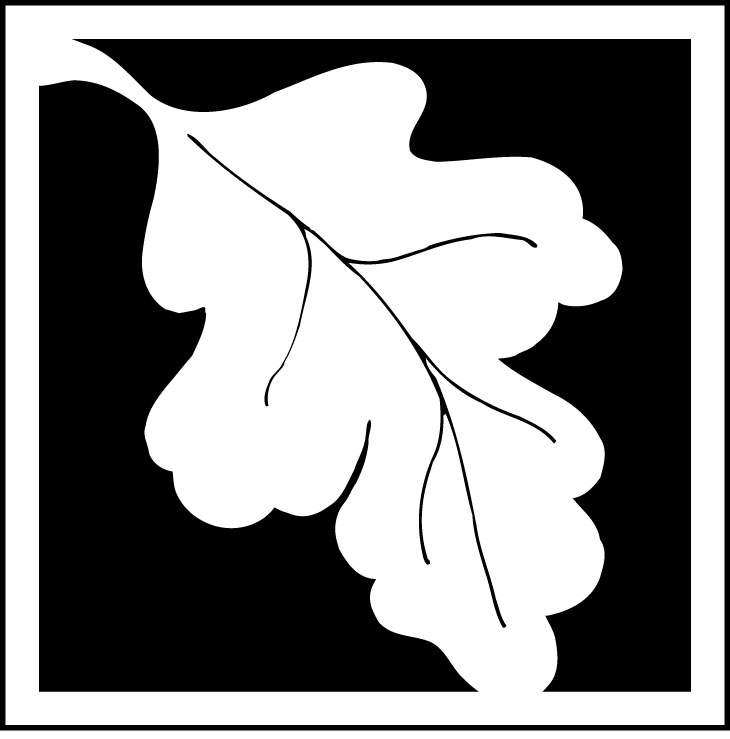 Monitoring Method Guidance CN 0.74     (November, 2006)recommended content of data report sUBMITTALSMassachusetts Department of Environmental ProtectionDivision of Watershed Management- Watershed Planning Program. 01608;  508-792-7470Monitoring Method GuidanceCN 0.78   (September, 2004)Data deliverable requirements for grant projectsMassachusetts Department of Environmental ProtectionDivision of Watershed Management